МИНИОБРНАУКИ РОССИЙСКОЙ ФЕДЕРАЦИИБузулукский гуманитарно-технологический институт (филиал) федерального государственного бюджетного образовательного учреждения высшего образования  «Оренбургский государственный университет»Кафедра педагогического образованияФонд оценочных средств по дисциплине «Русский язык и культура речи»Уровень высшего образованияБАКАЛАВРИАТНаправление подготовки40.03.01  Юриспруденция (код и наименование направления подготовки)Общий профиль (наименование направленности (профиля) образовательной программы)Тип образовательной программыПрограмма академического бакалавриатаКвалификацияБакалаврФорма обученияОчно-заочнаяБузулук 2023Фонд оценочных средств предназначен для контроля знаний обучающихся направления 40.03.01 Юриспруденция по дисциплине «Русский язык и культура речи». Фонд оценочных средств рассмотрен и утвержден на заседании кафедры педагогического образования. протокол № 6 от "27" 01. 2023 г.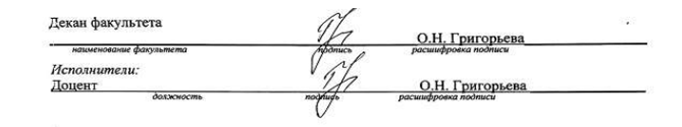 Раздел 1. Перечень компетенций, с указанием этапов их формирования в процессе освоения дисциплиныРаздел 2. Типовые контрольные задания и иные материалы, необходимые для оценки планируемых результатов обучения по дисциплине (оценочные средства). Описание показателей и критериев оценивания компетенций, описание шкал оцениванияБлок АА.0 Фонд тестовых заданий по дисциплине, разработанный и утвержденный в соответствии с Положением.Раздел 1 Язык как средство мышления и коммуникации1.1  Понятие «язык» включает несколько из перечисленных признаков. Укажите их: а) средство общения (коммуникации); б) система знаков и способов их соединения; в) словарный запас (лексика); г) средство выражения мыслей, чувств людей; д) система выразительно-изобразительных средств. 1.2 То, на что указывает знак языка называется... (им. п.) 1.3 Составляющая знака: звукокомплекс или написанное слово, называющее что-либо:... (им. п.)1.4  Знаками языка могут быть: 1) слова 2) словосочетания 3) морфемы 4) смыслы 5) фонемы 6) текст 1.5 Систему знаков языка образуют: 1) естественные знаки 2) слова (лексика)3) свойства, которые есть только у целого (функции) 4) нормы словоупотребления 5) связи между словами1.6 Язык - это 1) набор текстов 2) знание правил 3) знаковая система 1.7 Речь - это 1) сочетание знаков 2) производство текстов 3) умение говорить 1.8 Волюнтативная функция языка — это 1) функция общения 2) функция воздействия 3) функция сохранения и передачи информации 4) функция мышления 1.9 Продуктивные виды речевой деятельности правильно указаны в ряду…1) слушание, говорение2) говорение, письмо3) письмо, чтение4) чтение, слушание1.10 Функцией языка, осуществляющей воздействие на адресата, является1) когнитивная2) коммуникативная3) апеллятивная4) метаязыковая1.11  Изучает язык с разных сторон1) лингвистика2) литературоведение3) история4) логика5) психология6) философия1.12 Рассматривает язык как средство выражения содержания произведения1) лингвистика2) литературоведение3) история4) логика5) психология6) философия1.13 Видит в языке формы выражения единиц мышления1) лингвистика2) литературоведение3) история4) логика5) психология6) философия1.14  Вопросы порождения и восприятия речи изучает1) лингвистика2) литературоведение3)  история4) логика5) психология6) философия1.15 Выступил с идеей создания универсального средства общения на основе средств, выступающих в функции естественного языка,1) R Ф.Бэкон2) Р.Декарт3) Г.В.Лейбниц4) М.В.Ломоносов1.16 Пытался понять сущность человеческого мышления через исследование языка1) Ф.Бэкон2) Р.Декарт3) Г.В.Лейбниц4) М.В.Ломоносов1.17 Языковая система состоит из более частных систем, которые называются1) уровнями2) структурами3) сегментами4) компонентами1.18 Частные системы, из которых состоит язык, называются1) структурами2) уровнями3) сегментами4) компонентами1.19  К основным уровням языка не относится1) фонетический2) морфемный3) лексический4) морфонологический5) синтаксический1.20 Понятие языка и речи разграничил1) Ф. де Соссюр2) Л.В. Щерба3) Ф.Ф. Фортунатов4) И.А.Бодуэн де КуртенэРаздел 2 Культура устной и письменной речи2.1 Ударение поставлено правильно 1) жалю?зи 2) мизе?рный 3) обе?спечение 4) алкого?ль 5) бало?ванный 2.2 Ударение поставлено правильно1) кухо?нный 2) углу?бленный 3) позво?нит 4) диспа?нсер 5) в туфля?х 2.3 Литературная норма — это 1) установленные правила использования языковых средств 2) определенный период развития литературного языка 3) ограничение в употреблении многозначных слов 2.4 Нормы русского литературного языка…1) подергаются реформе каждые 50 лет2) динамичны, подвижны3) категоричны, не знают исключений 4) статичны, неизменны, ограничение в употреблении синонимов 2.5 Жаргон – это1) речь неграмотных слоев городского населения 2) речь людей одной местности 3) речь социальных и профессиональных групп людей 4) речь деклассированных групп людей, уголовного мира2.6 Обработанную форму общенародного языка, обладающую письменно закрепленными нормами и обслуживающую различные сферы жизни общества, называют 1) современным языком 2) художественным языком 3) письменным языком 4) литературным языком 2.7  Характер нормы подразумевает, что 1) общество руководствуется только одной общепринятой нормой 2) в обществе существует система норм, которые варьируются в зависимости от ситуации3) общество то действует в соответствии с нормой, то отвергает ее вообще 4) какие-либо нормы отсутствуют 2.8 Умение добиваться поставленной цели, используя все языковые возможности, - это 1) этический аспект речевой культуры 2) коммуникативный аспект речевой культуры 3) нормативный аспект речевой культуры 4) эффективный аспект речевой культуры 2.9 Укажите признаки, характеризующие литературный язык. (не менее 2 вариантов)1) наличие письменной формы2) ограниченная сфера употребления3) функциональная дифференциация4) нормированность и кодифицированностьКодификация норм литературного языка – это…1) следование им всех образованных людей2) закрепление их в специальных словарях, грамматиках и учебных пособиях3) обучение им в специальных учебных заведениях4) изучение и выбор отдельных вариантов в качестве единственно верных2.11  Императивные нормы… 1) допускают нарушение в определенных ситуациях2) действуют только в книжных стилях3) строго обязательны к исполнению4) предполагают возможность выбора одного из вариантов2.12 Диспозитивные нормы…1) предполагают возможность выбора одного из вариантов2) строго обязательны к исполнению3) действуют только на лексическом уровне языка4) допускают нарушение в определенных ситуациях2.13 Ударный является первый слог 1) кедровый 2) задолго 3) иконопись 4) щавель 5) квартал 2.14  Ударный является третий слог 1) упрочение 2) углубить 3) гофрировать 4) каталог 5) красивее 2.15 Ударение падает на последний слог 1) немота2) коклюш 3) исподволь 4) километр 5) клала2.16 Какие формы речи вам известны:1) гласная, внутренняя, молчаливая;2) устное, письменное;3) сказочная, прозаическая, стихотворная;4) диалогическая, полилогичная, прозаическая.2.17 Какие особенности присущи устной форме речи:1) вторичность, подготовленность, контактность, двусторонний характер;2) контактность, графическая оформленность, наличие адресата речи,первичность;3) первичность, спонтанность, контактность, адресованность, фонетическая оформленность;4) спонтанность, контактность, графическая оформленность, вторичность.2.18 В чем заключается сущность аудирования как вида речевой деятельности:1) восприятие на слух речи, его понимание;2) восприятия зрением текста, его осознания;3) построение собственных устных высказываний;4) создание собственных письменных высказываний.2.19 Говорение как вид речевой деятельности - это ...1) построение собственных диалогических и монологических высказываний, направленное до адресата (-ов), предмет мысли того, кто говорит;2) восприятие устной речи, его понимание;3) фиксация слов и текста с помощью графических знаков;4) зрительное восприятие графических знаков, логическое понимание их значения.2.20 Что такое диалог:1) высказывание одного лица (сочинение);2) процесс речевого взаимодействия двух или нескольких участников общения;3) литературный текст, в котором о чем-то рассказывается;4) перестройка письменной речи в устную.2.21 Какие особенности диалогической речи:1) контактность, двусторонний характер, неподготовленность, эмоциональная окрашенность, неполнота, ситуативность;2) полнота, односторонний характер, подготовленность, эмоциональная окрашенность, дистанционность;3) контактность, ситуативность, неполнота, подготовленность, односторонний характер;4) вторичность, полнота, ситуативность, неподготовленность, двусторонний характер.2.22 Какие особенности монологического вещания:1) подготовленность, полнота высказывания, законченность мыслей, литературная речь, относительная зависимость от адресата речи;2) полнота, односторонний характер, подготовленность, эмоциональная окрашенность, дистанционность;3) контактность, ситуативность, неполнота, подготовленность, односторонний характер;4) вторичность, полнота, ситуативность, неподготовленность, двусторонний характер.2.23 Письмо как вид речевой деятельности - это ...1) построение собственных высказываний в фиксированной графической форме;2) восприятие на слух речи, его понимание;3) восприятия зрением текста, его осознания;4) построение собственных устных высказываний (диалогов и монологов).2.24 Каковы наиболее распространенные виды письменной речи:1) изложения, сочинения;2) сочинения-миниатюры, диалоги;3) переводы, диалоги;4) стихи, легенды, предания.2.25 Для устной речи характерны: 
1) продуманность; 
2) опосредованность; 
3) спонтанность; 
4) эмоциональность. 2.26 В каких формах существует русский литературный язык? 1) в устной 2) в письменной 3) все перечисленное
2.27 Какая лексика характерна для письменной формы русского литературного языка?1) разговорно-бытовая2) книжная3) все перечисленное2.28 Какая лексика характерна для устной формы русского литературного языка?1) разговорно-бытовая2) книжная3) все перечисленное2.29 Сколько функциональных стилей выделяют в русском литературном языке?1) два2) три3) пять2.30 Где имеет место устная форма русского литературного языка?1) в разговоре2) в беседе3) все перечисленноеРаздел 3 Языковые особенности оформления официально-деловых текстов. Виды служебных документов и деловых писем3.1 Языковые формулы:1) поздравляем Вас…;2) обязать руководителей всех подразделений академии…;3) приглашаем Вас…;4) в целях обмена опытом направляем в Ваш адрес…употребимы в текстах следующих жанров: а) распоряжения, б) приглашения, в) поздравления, г) письма-предложения.3.2 Окраску официально-делового стиля имеет словосочетание:1) вознаградить за труды;2) приводить к общему знаменателю;3) принять к исполнению.3.3 Предлог благодаря уместен в предложении:1) … ожидаем … заморозк… принять меры предосторожности и провести профилактику оборудования;2) … больш… наплыв… посетителей время работы выставки увеличено с 10 до 19 часов;3) … мужест… и самообладан… водителя авария была предотвращена.3.4 Нормы лексической сочетаемости нарушены в предложении:1) Наши предприятия долгие годы состоят в добрых партнерских отношениях.2) Полагаем, что результаты испытаний могут составлять взаимный интерес для наших фирм.3) Коллектив завода принял обязательство ускорить выпуск новой модели.3.5 Грамматическая ошибка допущена в предложении:1) Более выше стали макроэкономические показатели.2) Не менее высоких результатов добились животноводы Ростовской области.3) Новый сорт вина имеет более тонкий вкус и аромат.3.6 Ошибка в падежном управлении допущена в предложении:1) Согласно вашей просьбы высылаем последние каталоги нашей продукции.2) Вы проявили сердечное внимание к детям-сиротам и детям, оставшимися без попечения родителей.3) Надеемся, что наша просьба будет рассмотрена в ближайшее время. 3.7 Правила употребления однородных членов нарушены в предложении:1) Для малоимущих и инвалидов предусмотрены скидки.2) В целях экономии материальных ресурсов необходимо сокращать транспортные и непредвиденные расходы.3) Перед сдачей объекта под охрану необходимо проверить, чтобы в охраняемом помещении не оставались включенные электроприборы и источники огня.3.8 Нормы согласования сказуемого с подлежащим нарушены в предложении:1)   Творческая интеллигенция, в частности литераторы, были отмечены наградами правительства.2) Внимание военных привлекла машина-фургон, оставленная у дверей торгового центра.3) Рекламный витрина-стенд помещен в вестибюле кинотеатра.3.9 Выберите слова и словосочетания, относящиеся к официально-деловому стилю: воздать должное, нетрудоспособность, жилищный фонд, чиновник, немедленно, решительно, принять к исполнению, бюрократ, взяткодатель, препровождаются, тождественный, ультиматум, почетная грамота, верительные грамоты, советовать, поставить на вид, просрочка, жалоба, несоблюдение, нести ответственность.3.10 Выберите формулы обращения, соответствующие современному деловому этикету: 1) Дамы и господа! 2) Господа! 3) Уважаемые дамы и господа! 4) Господа и госпожи! 5) Милостивые государи и милостивые государыни!3.11 Выберите правильное значение слова или словосочетания:3.12 Выберите нормативные варианты: Договор заключен в…1. а) Сосновом Бору б) Сосновом Боре между Федеративной республикой.2. а) Бразилия б) Бразилией и Федеративной республикой.3. а) Германия б) Германией. Хорошо, что не в.4. а) Дремучем Лесу б) Дремучем Лесе, там и вправду сыро и темно, как в.5. а) дремучем лесе б) дремучем лесу.3.13 Подберите к существительным глаголы, с которыми они сочетаются в деловой речи:3.14 При отказе в речевом этикете используются определенные выражения. Укажите лишнее. 1) Разрешите дать вам совет… 2) В настоящее время это сделать невозможно. 3) Я вынужден запретить… 4) Простите, но мы не можем выполнить вашу просьбу3.15  Языковые стандарты, готовые устойчивые обороты, являющиеся необходимыми элементами деловых бумаг – это… 1) крылатые слова 2) речевые штампы 3) речевые клише 4) фразеологизмы3.16 Укажите словосочетания, которые относятся к числу речевых клише: 1) без уважительной причины 2) занятия по расписанию 3) в установленном порядке 4) решили на собрании а) Б, В б) А, Б в) В, Г г) А, В3.17 Укажите, какое утверждение является правильным: 1) порядок приведения аргументов может быть произвольным 2) чем больше аргументов, тем речь убедительнее 3) оптимальное число аргументов – 5 4) аргументы должны приводиться в системе3.18 Укажите словосочетание, употребляемое в роли сказуемого в официально-деловых текстах: 1) надеяться на помощь 2) прийти на помощь 3) ждать помощи 4) оказывать помощь3.19 Правила речевого этикета деловой переписки соблюдены в примере:1) Г-н Федоров И.А.!Согласно Вашей заявке мы представляем сведения об офсетной бумаге. Указанная цена включает доставку товара на Ваш склад.2) Уважаемый г-н Федоров!Спасибо за присланный Вами заказ.Согласно Вашей заявке мы представляем сведения  об офсетной бумаге. Указанная цена включает доставку товара на Ваш склад.Надеемся, что высланные образцы бумаги Вам понравятся и цена окажется приемлемой.С наилучшими пожеланиями. 3) Согласно Вашей заявке представляем сведения об офсетной бумаге. Указанная цена включает доставку товара на Ваш склад.3.20 Укажите, к каким понятиям относится словосочетание «в соответствии с протоколом»?1) термин;2) официально-деловое клише;3) канцеляризм;4) расщепленное сказуемое.3.21 Отметь правильный вариант ответа, соответствующий требованиям к составлению деловых бумаг.1) Разговорный стиль речи2) Точность3) Официальный тон4) Избыточность информации5) Употребление слов в их прямом значении6) Краткость7) Ясность8) Недостаточность информации9) Свободная форма оформления3.22 Соедини название документа с соответствующим определением.Заявление - документ, которым человек доверяет другому лицу действовать вместо себя.Объявление - документ, который подтверждает получение чего-либо: денег, книг, инструментов или ценных вещей.Доверенность - извещение о чём-либо, напечатанное в газете или вывешенное в специальном месте.Расписка - документ, в котором излагается просьба, ходатайство о чём-либо.3.23 Восстанови последовательность составления заявления. Подпиши цифры около каждого пункта заявления в нужном порядке.___ Дата заявления.___ Что прилагается к заявлению.___ От имени кого написано заявление.___ Текст заявления.___ Подпись.___ Кому адресуется заявление.3.24 Совокупность языковых средств, функция которых – обслуживание сферы отношений между органами государства, между организациями и частными лицами в процессе их производственной, юридической деятельности, – это...
1) официально-деловой стиль 
2) разговорная речь
3) научный стиль
4) публицистический стиль
3.25 Совокупность языковых средств, используемых в административных актах, договорах, различной документации, – это ____________ подстиль официально-делового стиля.
1) канцелярский 
2) юридический
3) политический
4) дипломатический
3.26 К числу основных стилевых черт официально-делового стиля не относится...
1) отвлеченно-обобщенный характер 
2) неличный характер общения и речи
3) предписующе-долженствующий характер
4) стандартизированность
3.27 Канцеляризмами являются слова...
А) нижеподписавшиеся
Б) взимать
В) потребовать
Г) агрессия
1) А, Б
2) В, Г 
3) Б, В
4) А, Г
3.28 Какое словосочетание характерно для официально-делового стиля?
1) освободить от занимаемой должности 
2) заседать два часа
3) давать деньги на семью
4) отправиться в поход
3.29 Страдательные обороты (вопрос решен) широко употребляются...
1) в официально-деловом стиле
2) в разговорной речи
3) в частной переписке
4) в языке художественной литературы
3.30 В официально-деловых текстах не употребляются...
1) риторические вопросы
2) деепричастные обороты
3) причастные обороты
4) сложные предложения
3.31 Какой из жанров функционирует в официально-деловой сфере общения?а) лекция;б) акт;в) монография;г) анекдот.3.32 В официально-деловых текстах неуместно употребление предложно-падежной формы...
1) из-за болезни 
2) в связи с болезнью
3) по причине болезни
4) вследствие болезни
3.33 Для официально-деловой речи характерны предложно-падежные формы...
А) для успешной учебы
Б) на основании принятого решения
В) по линии сотрудничества
Г) меры к работнику
1) Б, В
2) А, Б
3) А, Г
4) В, Г
3.34 Употребление предлога благодаря неуместно в словосочетании...
1) низкая производительность труда
2) внедрение новой технологии
3) помощь соседей
4) эффективная работа отдела
3.35 Языковые стандарты, готовые устойчивые обороты, являющиеся необходимыми элементами деловых бумаг, – это...
1) речевые клише
2) речевые штампы
3) фразеологизмы
4) крылатые слова
3.36 К числу речевых клише относятся словосочетания...
А) без уважительной причины
Б) занятия по расписанию
В) в установленном порядке
Г) решили на собрании
1) А, В
2) А, Б
3) Б, В
4) В, Г
3.37 Какой из жанров не функционирует в официально-деловой сфере общения?а) доверенность;б) коммюнике;в) заявление;г) инструкция.3.38  Отметьте жанр дипломатического подстиля:а) рекламация;б) договор;в) устав;г) меморандум.5. Отметьте жанр языка деловых бумаг:а) пакт;б) президентский указ;в) инструкция;г) международное соглашение.3.39 Письмо-приглашение не должно включать содержательные элементы:1) фамилия и телефон ответственного за проведение мероприятия;2) точное указание адреса и времени проведения мероприятия;3) сообщение о правилах поведения на мероприятии. 3.40 Структурными элементами текста приказа являются:1) обращение;2) формула прощания;3) распорядительная часть.Раздел 4 Публичная речь и ее коммуникативные качества4.1 К основным элементам речевой техники относится:1) дикция
2) внимание
3) воображение
4) речевой аппарат
4.2 Этап подготовки к публичному выступлению, связанный с заучиванием отдельных фрагментов текста и произнесением его вслух:1) написание текста выступления
2) разработка плана выступления 
3) овладение материалом выступления
4) изучение и анализ отобранного материала
4.3 Метод преподнесения материала, при котором его изложение происходит в хронологической последовательности:1) ступенчатый 
2) индуктивный
3) исторический
4) концентрический
4.4 Восприятие публичной речи осложняется при наличии в ней:1) личностного типа общения
2) узкоспециальных терминов
3) вопросно-ответного единства 
4) образных и выразительных средств
4.5 Контактоустанавливающее речевое действие МЕТАТЕКСТ – это:1) цитаты
2) статистические данные
3) большой по объему текст
4) слова и предложения в речи, в которых говорится, как она построена
4.6 Вопросы, направленные на выяснение истинности или ложности выраженного в них суждения:1) уточняющие
2) восполняющие
4.7 План выступления, составленный после того, как изучена литература, обдумана тема, собран фактический материал:1) рабочий
2) основной
3) предварительный
4.8 Вступление предполагает:1) определение цели выступления
2) подведение итогов выступления
3) аргументы в обоснование своего мнения
4) подбор к каждому тезису необходимой информации
4.9 Недостаток композиции публичного выступления:1) введение элементов юмора
2) обилие затронутых вопросов и проблем 
3) разъяснение на конкретных примерах, фактах
4) использование различных методов изложения материала
4.10 Принцип построения выступления, при котором организация материала должна вытекать из самого материала и намерения оратора:1) усиления
2) экономии 
3) последовательности
4) органического единства
4.11 Словесное состязание, в котором каждая из сторон пытается отстоять свое мнение, либо «навязать» его другой стороне, либо найти общее решение:1) спор
2) полемика 
3) дискуссия
4.12 Уловка в споре, при которой оратор всем своим видом демонстрирует непререкаемость доводов:1) софизм
2) аргумент к невежеству
3) психологическое давление
4) абсурдная гиперболизация4.13 Недопустимая языковая особенность ораторской речи в плане синтаксиса:А) использование элементов диалогаБ) отсутствие конструкций страдательного залогаВ) конструкции, приближенные к разговорной речиГ) наличие значительно распространенных и осложненных, а также сложных предложений с большим количеством придаточных частей4.14 Восприятие публичной речи осложняется при наличии в ней:А) личностного типа общенияБ) узкоспециальных терминовВ) вопросно-ответного единстваГ) образных и выразительных средств4.15 Какова может быть цель выступления на тему «Солнечная энергия - будущее Земли» (выберите один вариант ответа)?1) побуждающая;2) агитационная;3) информационная;4) развлекательная.4.16 Какова была цель выступления Марка Твена, когда он произнес следующее: «Почтенная старушка Теория вероятностей за свои правильные предсказания пользуется хорошей и вполне заслуженной репутацией. Вы берете газету и смотрите, как решительно и уверенно она рассчитывает, какая погода будет на Тихом океане, на юге, в центральных штатах, с каким горделивым сознанием своей правоты она шествует дальше, пока очередь не доходит до Новой Англии. Здесь хвост сразу опускается. Она не в силах предугадать, какая здесь будет погода» (выберите один вариант ответа)?1) побуждающая;2) агитационная;3) информационная;4) развлекательная.4.17  В одном из выступлений В.В. Путин сказал следующее: «За первое десятилетие XXI в. принципиально изменилось представление о нормальных потребностях и возможностях средней российской семьи. Всего 1012 лет назад речь шла главным образом о том, чтобы не скатиться за грань нужды, а целые социальные категории, прежде всего пенсионеры, были вынуждены существовать за этой гранью. Теперь же основная масса населения предъявляет запросы совершенно иного порядка. Социальная сфера не успела адаптироваться к этому. Население, и в первую очередь “средний класс”, образованные и хорошо зарабатывающие люди, в своей массе остается неудовлетворенным уровнем социальных услуг». Какова была его цель в данном случае (выберите один вариант ответа)?1) побуждающая;2) агитационная;3) информационная;4) развлекательная.4.18 Какова правильная последовательность этапов подготовки к публичному выступлению: 1) составление плана; 2) сбор материала; 3) выбор темы; 4) написание текста (выберите один вариант ответа)?1) 3, 1, 2, 4;2) 3, 2, 1, 4;3) 1, 3, 2, 4;4) 1, 2, 3, 4.4.19 Тезисом называется (выберите несколько вариантов ответа)1) положение, которое нужно доказать;2) положение, которое нужно опровергнуть;3) прием изложения материала;4) способ привлечения внимания слушателей.4.20 Какова последовательность композиционных частей ораторской речи: 1) заключение; 2) подбор аргументов; 3) вступление; 4) формулировка тезиса (выберите один вариант ответа)?1) 2, 3, 4, 1;2) 4, 3, 2, 1;3) 3, 2, 4, 1;4) 3, 4, 2, 1.Раздел 5  Предмет и задачи риторики. Риторика как теория и практика эффективного общения5.1 Ораторское искусство (риторика) – это:1) правила использования речевых средств в определенный период развития литературного языка;
2) одна из форм национального русского языка, которая характеризуется набором языковых форм, нарушающих нормы литературного языка;
3) прием выразительности речи, используемый говорящим с целью создать у слушателей преувеличенное представление о предмете речи;
4) искусство построения и публичного произнесения речи с целью оказания желаемого воздействия на аудиторию.
5.2 Риторика зародилась:1) в Древнем Риме; 
2) в древнем Китае;
3) в Древней Греции;
4) в средневековой Европе.
5.3 Государственный строй, способствовавший зарождению и развитию ораторского искусства:1) анархия; 
2) тирания; 
3) олигархия;
4) демократия.
5.4 Риторика – это1) наука об ораторском искусстве, теория красноречия; 2) наука об обществе, основных законах общественной жизни; 3) наука о языке, языковедение. 5.5  Риторика относится к1) филологическим наукам; 2) философии; 3) социологическим дисциплинам. 5.6  В современной трактовке слова «риторика», «красноречие», «ораторское искусство» являются 1) антонимами; 2) синонимами; 3) паронимами. 5.7 Слово латинского происхождения «оратор» в русском языке имеет аналоги1) вития, краснослов, красноречивый человек; 2) гость, чужеземец, чужой человек; 3) торговец, купец, предприимчивый человек. 5.8 Обращаясь к законам и правилам рассуждений, доказательств, аргументации, риторика пользуется достижениями:1) юриспруденции; 2) культуры речи; 3) логики. 5.9  В древнегреческой традиции главным предметом изучения риторики считалось 1) искусство убеждения; 2) искусство хорошо говорить; 3) искусство проповеднической речи. 5.10 Предметом изучения современной риторики являются1) исключительно тактика спора и теория аргументации; 2) различные виды речевой коммуникации (публичная речь, беседы, дискуссии и др.); 3) различные жанры письменной речи. 5.11 Первая, дошедшая до нас классификация речей на три ораторских жанра эпидейктические, совещательные и юридические, принадлежит:1) Аристотелю; 2) Сократу; 3) Ломоносову. 5.12 Какое из перечисленных определений соответствует современному представлению о классической риторике:1) теория аргументации; 2) наука, формирующая практические навыки убеждения; 3) раздел лингвистики, изучающий направленную на слушателя речь; 4) искусство убеждать с помощью слов, наука об искусстве убеждать с помощью слов и процесс убеждения, основанный на моральных принципах. 5.13 Возникновение риторики в Древней Греции объясняется: 1) появлением платных учителей красноречия и составителей речей – софистов; 2) стремлением людей к образованности и желанием красиво говорить; 3) потребностью в убеждении посредством речи, а не путем принуждения, насилия, угроз (развитие рабовладельческой демократии); 4) возникновение философского учения Платона.5.14 В числе разделов (канонов) классической риторики этот включает в себя процесс изобретения мысли:1) инвенция; 2) диспозиция; 3) элокуция; 4) акцио. 5.15 Раздел (канон) классической риторики, связанный с аспектами культуры речи и языковой выразительности, в процессе которого мысль обретает словесное выражение:1) инвенция; 2) диспозиция;3) элокуция; 4) акцио.5.16 Способ владения доказательства, при котором истинность мысли (тезиса) обосновывается посредством опровержения истинности противоречащего положения (антитезиса):1) прямое доказательство; 2) косвенное доказательство; 3) прогрессивное доказательство; 4) регрессивное доказательство. 5.17 Какая из перечисленных формулировок является определением умозаключения? 1) Мыслительная операция, в результате которой из одного или нескольких принятых утверждений получается новое утверждение. 2) Форма мысли, в которой реализуется отношение говорящего к содержанию высказываемой мысли и связанная с убеждением или сомнением в ее истинности или ложности. 3) Эмоциональное воздействие на собеседника с целью заставить его отказаться от своей точки зрения в споре; при этом собеседник обычно не меняет своих взглядов, а лишь уступает под эмоциональным натиском противника. 4) Воздействие оратора на эмоции, чувства слушателей с целью заставить с помощью психологических уловок, а не аргументов, поверить, что истинность тезиса доказана.  5.18 Спор, направленный на достижение истины и использующий только корректные приемы ведения споров:1) дискуссия; 2) полемика; 3) эклектика; 4) софистика.5.19 Логограф в Древней Греции – это ...1) заказчик речи;2) учитель красноречия;3) то же, что оратор;4) профессионал, пишущий речи на заказ.5.20 Установите соответствие между утверждениями и их авторамиРаздел 6 Риторика в истории европейской культуры. Традиции российской риторики6.1 Основные аспекты современного российского риторического идеала (по А. К. Михальской):1) этико-эстетический;2) логико-аргументативный;3) экспрессивно-эмоциональный;4) коммуникативно-прагматический.6.2 Последовательность разработки теории тропов и фигур в русской риторической традиции:1) Н. Ф. Кошанский;2) М. В. Ломоносов;3) В. Н. Топоров;4) К. П. Зеленецкий.6.3 В современной риторике выделяются следующие типы памяти:1) кинетический;2) слуховой;3) моторный;4) зрительный.6.4  Современная риторика – это область такой науки, как1) логика;2) филология;3) педагогика;4) эстетика.6.5 Законами риторики как науки НЕ является:1) закон гармонизирующего диалога;2) закон ориентации и продвижения адресата;3) закон красоты;4) закон эмоциональности речи.6.6 Установите соответствие между разделами классической риторики и их трактовкой:6.7 В словаре современного русского языка «риторика» это:
1) ораторское искусство, теория красноречия;
2) эффектность, внешняя красивость речи;
3) в старину – название младшего класса духовной семинарии;
4) все перечисленное выше.
6.8 Перечислите основные роды и виды красноречия:
1) социально-политическое (речи депутатов, доклад на социально экономическую, социально-политическую тему);
2) академическое (лекция в ВУЗе, научный доклад, обзор);
3) социально-бытовое (юбилейные, поминальные речи);
4) судебное (речи прокурора и адвоката);
5) богословско-церковное (проповедь, речь на соборе);
6) все перечисленные выше.6.9 Обсуждение какого-либо вопроса, заканчивающееся обычно согласием сторон:
1) дискуссия;
2) дебаты;
3) диспут.6.10 Столкновение мнений, расхождение в точках зрения по какому-либо вопросу:
1) дебаты;
2) спор;
3) дискуссия.6.11 Основные каналы воздействия оратора на слушателя:
1) звуковые;
2) визуальные;
3) паралингвистические;
4) все перечисленные выше.
6.12 Риторические жесты, используемые современными ораторами:
1) ритмические;
2) эмоциональные;
3) изобразительные;
4) указательные
5) все перечисленные выше.6.13 Основные правила доказательства, сформулированные российским юристом П.С. Проховщиковым:
1) не доказывайте очевидного;
2) старайтесь подкреплять одно доказательство другим;
3) отбросьте все ненадежные выводы;
4) не допускайте противоречия в своих доводах;
5) все перечисленные выше.6.14 Риторика рекомендует следующую последовательность расположения аргументов (выбрать верное):1) вначале слабые аргументы, затем средней силы, в конце – сильный аргумент;2) вначале сильные аргументы, затем средней силы, в конце – наиболее сильный аргумент;3) вначале сильные аргументы, затем средней силы, в конце – слабые аргументы.6.15 В России ораторское искусство называлось: 1) риторикой; 2) красноречием; 3) благозвучием. 6.16  До 17 века в России развивалось: 1) светское красноречие; 2) церковное красноречие; 3) судебное красноречие. 6.17 Первым учебником по светскому ораторскому искусству была книга: 1) немецкого гуманиста Ф. Меланхтона; 2) «Об искусстве риторики» Феофана Прокоповича; 3) «Риторический учебник» митрополита Макария.6.18 Первым преподавателем по ораторскому искусству в России был: 1) Ф. Меланхтон; 2) Феофан Прокопович; 3) митрополит Макарий. 6.19 Первый учебник по ораторскому искусству на русском языке является книга: 1) «Об искусстве риторики»; 2) «Риторический учебник»; 3) «Краткое руководство к красноречию». 6.20 В начале какого столетия русское ораторское искусство переживает эпоху расцвета: 1) XX; 2) XIX; 3) XVIII. Раздел 7 Коммуникативное мастерство юриста: деловое общение и искусство спора7.1 Искусство юридического оратора проявляется в умении:1) выстроить систему доказательств и опровержений;2) использовать тайный язык;3) использовать кинофильмы на тему о преступниках;4) прочитать судебное заключение.7.2 Укажите неправильный ответ. В случае негативной реакции слушателей на выступление не рекомендуется: 1) спорить;2) приказывать;3) отвечать на атаку противодействием;4) признать факт ошибки 7.3 Что является целью дискуссии? 1) обмен информацией;2) убеждение собеседника в правоте обосновываемой точки рения;3) высказать собеседнику то, что будет ему приятно.7.4 Что означает термин «софизмы»?1) намеренные, но тщательно замаскированные нарушения требований логики;2) апелляция к мнениям, чувствам, настроениям слушателей;3) элементарные угрозы.7.4 Что не относится к способам давления? 1) требования;2) приказы;3) угрозы;4) использование фактов и логики для убеждения оппонента.7.5 О каком понятии говорится в определении: «…- это выражение уважительного отношения к другим людям, их достоинству, проявляющаяся в приветствиях и пожеланиях, в интонации голоса, мимики и жестов»:1) тактичность;2) вежливость;3) корректность.7.6 Что означает термин «эмпатия»? 1) антипод симпатии;2) умения видеть мир глазами других;3) умение быть самим собой в контактах с другими людьми.7.7 Что А.Ф. Кони понимал под «хорошей речью»?1) правильно построенная речь;2) воодушевляющая речь;3) убеждающая, претендующая на влияние речь.7.8 Что является основой речевого этикета?1) вежливость;2) симпатии;3) одобрения.7.9  Какое расстояние между собеседниками считается официальным? 1) до одного метра;2) от одного до двух метров;3) от трёх метров и более.7.10 Что означает речевой служебный этике, при оценке работы сотрудников? 1) разные критерии оценки, в зависимости от должности сотрудника;2) одинаковые критерии оценки для всех;3) сотрудники оценивают свою работу самостоятельно.7.11 Какие из указанных приемов ведения спора считаются допустимыми?1) оттягивание возражения;2) использование софизмов при аргументации;3) неправильный выход из спора;4) «довод к городовому».7.12 Составными частями техники речи являются:1) постановка правильного речевого дыхания; 2) постановка речевого голоса, развитие тех его качеств, которые обеспечивают его звучность, выразительность; 3) работа над дикцией; 4) работа над интонацией; 5) работа над осанкой; 6) развитие речевого слуха.7.13 М. Твен отмечал: «Читая по книжке с эстрады, чтец очень скоро убеждается, что одно орудие в его батарее приѐмов работает непропорционально калибру – это пауза: то выразительное молчание, то красноречивое молчание, то в геометрической прогрессии нарастающее молчание, которое часто позволяет добиться нужного эффекта там, где его порой не даѐт даже самое счастливое сочетание слов. Когда я, бывало, играл паузу именно столько, сколько следует, последняя фраза производила потрясающий эффект». Какую из разновидностей пауз упоминает М. Твен: 1) логическая; 2) психологическая; 3) физиологическая.7.14 Приѐм активизации внимания, в основе которого – постановка перед слушателями задачи и совместное еѐ разрешение, называется: 1) приѐм соучастия; 2) проблемный способ подачи материала; 3) приѐм персонификации.7.15 Убеждение – это по преимуществу:1) демонстрация новых фактов, примеров;2) раскрытие новых, неожиданных сторон давно известных фактов;3) логическая аргументация;4) воздействие на сферу подсознательного.7.16 Проявлением этических правил поведения оратора является: 1) опрятный внешний вид, модный фасон одежды; 2) корректность ответов, уважение к оппонентам; 3) соблюдение орфоэпических и акцентологических норм.7.17  Согласно правилам построения публичной речи, если оратор освещает в своем выступлении более 5-7 вопросов, то он: 1) совершает ошибку, утомляя слушателей, лишаясь возможности подробного рассмотрения проблем; 2) поступает правильно, так как проявляет свою эрудицию; 3) обедняет свое выступление, так как количество вопросов должно быть значительно больше.7.18 Непричинение психологического или иного ущерба партнеру в ходе диалога подразумевает психологический принцип: 1) адекватности воспринятого сказанному;2) равной безопасности;3) децентрической направленности.7.19 Диалог оратора со слушателями – это, прежде всего:1) конструктивный обмен мнениями по ходу изложения темы;2) оперативные ответы на вопросы аудитории;3) духовный контакт оратора и публики;4) полемика двух и более сторон по ходу выступления или после него.7.20 Что из перечисленного не относится к средствам артикуляционной выразительности:1) звучность и тон речи;2) тембр голоса;3) мимика и жестикуляция;4) речевое дыхание.Раздел 8 Судебное ораторское искусство8.1 Основная функция судебной речи это: 1) предупреждение;2) воздействие;3) наказание.8.2 Кто считается основателем судебной этики? 1) Арсеньев;2) Спасович;3) Кони;4) Марков.8.3 Совокупность вопросов, разрешаемых судом при постановлении приговора, — это …
1) предмет судебной речи;
2) содержание судебной речи;
3) материал судебной речи.8.4 Видами судебных речей НЕ могут быть:
1) обвинительная речь;
2) защитительная речь;
3) самозащитительная речь обвиняемого;
4) заключительная речь.8.5 Выдающийся российский судебный оратор Ф.Н. Плевако уделял главное внимание в своих речах:
1) логическим факторам;
2) психологическим факторам;
3) эмоциональным факторам.8.6 Составляющими композиции судебной речи являются:
1) вступление;
2) повествование;
3) утверждение;
4) возражение;
5) заключение;
6) все перечисленное выше.8.7  При анализе причин и условий, способствовавших совершению преступления, в обвинительной речи прокурор обязан остановиться на следующих обстоятельствах:1) обстоятельства, вызвавшие формирование у лица антиобщественной установки;2) обстоятельства, побудившие лицо к совершению данного преступления;3) обстоятельства, способствовавшие достижению преступного результата и сокрытию следов преступления;4) меры, которые необходимо принять для устранения причин и условий, вызвавших совершение преступления.8.8 В судебной практике существуют следующие способы изложения обстоятельств дела:1) хронологический;2) систематический;3) смешанный.8.9 Обосновать квалификацию обвинения — значит:1) доказать правильность юридической оценки действий, вменяемых подсудимым;2) показать наличие в них необходимых признаков состава преступления, предусмотренного законом;3) продемонстрировать знание судебно-прокурорской практики и правильного толкования норм уголовного права.8.10 Защитительная речь адвоката, как правило, включает следующие составные части:1) вступление;2) характеристика личности подсудимого;3) характеристика личности потерпевшего;4) анализ фактических обстоятельств дела;5)  анализ юридической стороны предъявленного обвинения;6)  анализ нормативных правовых актов и судебной практики;7)  заключение.8.11 Элементы невербального поведения, влияющие на формирование положительного или отрицательного имиджа в суде присяжных:1)  внешность и стиль самопрезентации;2) логичность речи;3)  знание иностранного языка.8.12 В советский период судоговорение отличалось:1) пышными     фразами,    длинными    цитатами    из      художественных произведений;2) логичностью,  глубоким  анализом  обстоятельств  дела, психологическими подробностями;3) расплывчатостью формулировок, слабым знанием дела, большое место отводилось «общим вопросам»;4) доказательственная сторона приобрела большое значение, психологический анализ стал второстепенен, речь стала меньшей по объёму. 8.13 Судебная речь – это:1) публичная устная речь, обращённая к суду, произнесённая в судебном заседании и представляющая собой изложение выводов оратора по данному делу;2) публичная речь, обращённая к суду, а также ко всем участвующим и присутствующим при рассмотрении судебного дела, произнесённая в судебном заседании и представляющая собой изложение выводов оратора по данному делу и его возражения другим ораторам.8.14 Вопросы, которые суд, исследуя конкретное преступление или правонарушение, разрешает при вынесении приговора или решения составляют…1) предмет судебной речи;2) план судебной речи;3) композиция судебной речи;4) композиция сторон в судебном споре.8.15  Какой вид защитительной позиции невозможен в судебной речи:1) оспаривать обвинение в целом, доказывать невиновность лица;2) доказать невменяемость лица;3) оспаривать правильность квалификации преступления, данное прокурором;4) признать виновность лица, не указывая на смягчающие вину обстоятельства.8.16 Главным адресатом судебной речи является:1) подсудимый;2) процессуальный противник оратора;3) состав суда;4) присутствующие в зале.8.17 Ядром обвинительной речи является:1) изложение фактических обстоятельств дела;2) анализ и оценка собранных по делу доказательств;3) обоснование квалификации преступления;4) обращение к процессуальному противнику.8.18 Основой защитительной речи считается:1) вступление;2) анализ фактических обстоятельств дела;3) характеристика личности подсудимого;4) заключение.8.19 В ходе прений выступающим важно продемонстрировать:1) знание фактов;2) владение логикой;3) готовность пойти на разумный компромисс;4) заботу об общем благе.8.20 В каком словосочетании использовано юридическое клише:1) из уголовного дела по обвинению;2) при отложении дела слушанием;3) по месту производства усыновления ребёнка;4) применить меры пресечения.А.1 Вопросы для опросаРаздел 1 Язык как средство мышления и коммуникации- Можно ли считать язык биологическим явлением? Почему?- В чем состоит социальная сущность языка?- Дайте определение языка.- В каких свойствах языка проявляется его сущность?- Назовите основную и частные функции языка.- Как Ф. де Соссюр определял понятия язык и речь?- Каковы соотносительные характеристики языка и речи?- Какие типы знаковых систем существуют в обществе?- Почему звуковой язык является универсальным средством общения?- Охарактеризуйте сущность мышления.Раздел  2 Культура устной и письменной речи- Раскройте содержание понятия «культура речи».- Дайте определение понятия «норма литературного языка». - Перечислите характерные особенности нормы.- Определите понятия «разговорная речь», «кодифицированная речь».- Раскройте содержание понятия «языковая норма». Расскажите о вариантах норм литературного языка.- Назовите трудности, наиболее часто возникающие на письме.- Что составляет основу речевого этикета? Аргументируйте свой ответ.- Перечислите и охарактеризуйте аспекты культуры речи.- Назовите функции речевого этикета.- Чем устная речь отличается от письменной?Раздел 3 Языковые особенности оформления документов. Виды служебных документов и деловых писем.- Дайте определение заявлению. Какова его структура? - Дайте определение доверенности. Какова её структура? - Дайте определение объяснительной записки. Какова её структура? - Перечислите известные типы деловых писем. - Перечислите основные реквизиты делового письма. - Какие языковые средства помогают оформить вводную часть процессуальных документов?- Назовите клише резолютивной части процессуальных документов.- Каков синтаксис описательной части постановлений? Чем определяется синтаксис мотивировочного раздела этих документов?- Как оформляется резолютивная часть постановлений? Каких ошибок следует опасаться?- Каковы правила оформления деловых писем?  Раздел 4 Публичная речь и ее коммуникативные качества.- Объясните, почему устное выступление эффективнее письменного.- Охарактеризуйте различия между основными видами публичных выступлений.- Раскройте на примерах основные требования к публичному выступлению.- Сопоставьте по эффективности основные способы подготовки к публичному выступлению.- Назовите основные приемы выработки уверенности в себе при публичном выступлении.- Перечислите приемы психологической и физической подготовки к выступлению.- Назовите основные приемы борьбы с волнением во время выступления.- Объясните, что  такое тезис и аргумент. Перечислите виды аргументов.- Назовите основные правила эффективной коммуникации.- Что такое рассуждение (хрия)? Перечислите элементы хрии.Раздел 5 Предмет и задачи риторики. Риторика как теория и практика эффективного общения.- Что такое риторика: наука или искусство?- Какова роль риторики в современном мире?- В чем различие понятий «ораторское искусство» и «ораторская деятельность»?- Дайте определение двух основных понятий курса: оратор и аудитория.- Каковы стратегии борьбы за власть в речевом поведении современных российских политиков?- Каковы актуальные проблемы деловой речевой коммуникации в современном мире?- Как отражает публичная речь основные процессы демократизации языка?Раздел 6 Риторика в истории европейской культуры. Традиции российской риторики.- Почему риторика как искусство речи отождествляется с античной культурой?- Почему риторика возникает и достигает наивысшего расцвета в «золотой» век афинской демократии?- Какую роль в становлении риторики сыграли софисты?- Дайте характеристику риторического идеала Цицерона.- Как взаимосвязаны «классическая образованность» и риторика?- Назовите причины кризиса риторики в конце первой половины XIX века. - Каковы причины возрастания интереса к изучению риторики в 80-е гг. XX века в России?Раздел 7 Коммуникативное мастерство юриста: деловое общение и искусство спора.- Что такое убеждение и какие факторы участвуют в его формировании?- Какие элементы включает в себя процесс аргументации?- Какие рациональные средства воздействия юридической речи вы знаете?- Какую роль в судебной практике играют эмоциональные средства воздействия?- Что является основой целостности публичной речи?- В чём заключается нравственный долг судебного оратора?- Зачем юристу владеть техникой речи?- Как осуществляется невербальное общение юриста?- Какие разговорные явления характерны для монологической речи?- Что такое речевые штампы? Почему они вредны?Раздел 8 Судебное ораторское искусство.- Назовите отличительные черты судебной речи.- В чем заключается богатство и выразительность речи судебного оратора?- Охарактеризуйте композиционную составляющую речи судебных ораторов.- В чем заключается этика судебных ораторов?- Назовите основные подготовки судебного оратора к публичному выступлению.А.2 Вопросы для семинараТема 1 Язык как средство мышления и коммуникации1.1 Язык и речь. Языка и мышление. 1.2 Язык как знаковая система. Единицы языка.  Уровни языка.  Функции  языка. Формы  существования   языка.1.3 Функции языка и речи. Тема 2 Культура устной и письменной речи2.1 Сущность понятия «культура речи». Компоненты речевой культуры.2.2 Устная и письменная речь: особенности, отличия.2.3 Аспекты устной и письменной речевой культуры. Коммуникативные качества речи. 2.4  Понятие о норме современного русского литературного языка и ее виды.Тема 3 Языковые особенности оформления документов. Виды служебных документов и деловых писем.3.1 Унификация языка и текста документа.3.2 Языковые формулы официальных документов.3.3 Структурные особенности составления,  стилистическое своеобразие и языковое оформление организационно-распорядительных, справочно-информационных и справочно-аналитических документов.3.4 Особенности электронного делового письма.3.5 Новые тенденции в практике документной коммуникации.Тема 4 Публичная речь и ее коммуникативные качества.4.1 Понятие и характеристика публичной речи. Виды публичных выступлений.4.2 Взаимодействие оратора и аудитории.4.3 Этапы подготовки публичного выступления.4.4 Невербальные средства языка и их целесообразное использование в речи.Тема 5 Предмет и задачи риторики. Риторика как теория и практика эффективного общения.5.1 Риторика: назначение, предмет и задачи.5.2 Необходимость и объективные условия зарождения риторики. 5.3 Ораторское искусство и красноречие. Роды и виды красноречия.5.4 Понятие эффективной коммуникации.Тема 6 Риторика в истории европейской культуры. Традиции российской риторики.6.1 Древняя Греция – колыбель судебного красноречия (Горгий, Лисий, Демосфен, Цицерон). 6.2 Риторика в XVIII веке. М.В. Ломоносов – основоположник риторического искусства в России.6.3 Русские судебные ораторы ХIХ века. 6.4 Особенности современного судебного красноречия.Тема 7 Коммуникативное мастерство юриста: деловое общение и искусство спора.7.1 Личностные качества юриста, обеспечивающие коммуникативный аспект его деятельности. 7.2 Речевые формы воздействия на аудиторию. 7.3 Техника речи и облик  оратора. 7.4 Способы подготовки и произнесения публичной речи.Тема 8 Судебное ораторское искусство.8.1 Понятие о судебном ораторском искусстве (судебном красноречии).8.2 Предмет судебной речи. Публичные речи участников судебного процесса.  8.3 Диалогическая сущность судебного красноречия. Полемика в судебном следствии.8.4 Культура и этика судебных прений. Блок BБ.1 Письменные практические заданияРаздел 1 Язык как средство мышления и коммуникацииЗакончите и запишите предложение: Речевая деятельность представляет собой подготовку и осуществление процесса говорения, реализуемого в трех формах ...Опишите несколько ситуаций вашего общения (с товарищами, с родными или с кем-либо). Напишите текст, используя пословицы, поговорки и фразеологизмы.1.3 Найдите и запишите, как в различных словарях (толковом, психологическом, педагогическом и др.) толкуется значение слова «общение». Сделайте вывод, что общего в определениях этого понятия и чем они различаются?1.4 Письменно объясните смысл одного из проведенных афоризмов, пословиц.Неясность слов есть признак неясности мысли (Л.Н. Толстой).Хочешь услышать умный ответ – спрашивай умно (Леонардо да Винчи). Оскорбляя другого словесно, ты не заботишься о самом себе (Леонардо да Винчи).Не та речь хороша, что убеждает, а та, что убеждая, объединяет (Л.Н. Толстой).Осла знают по ушам, медведя по когтям, а дурака – по речам (Вл. Даль).Не ножа бойся, языка (Пословица).Кто говорит – сеет, кто слушает – собирает (Пословица).1.5 Из произведений художественной литературы подберите и запишите небольшой текст, иллюстрирующий употребление формул речевого этикета.Раздел  2 Культура устной и письменной речи2.1 Изложите в форме письма к другу свое мнение относительно того, изменилось ли соотношение между устной и письменной речью с появлением компьютера, Интернета, мобильного телефона.2.2 Напишите названия телепередач, для которых характерна книжная речь, и передачи, в которых преобладает разговорная речь.2.3 Какие фамилии из перечисленных ниже склоняются, какие – нет. Напишите, раскрывая скобки.У господина (Корейко), от имени Ивана Петровича (Щука), к Наталье Ивановне (Шевченко), от директора Владимира Николаевича (Балаян), от жены директора Марии Викторовны (Балаян), книги ученого (Дурново), по просьбе супругов (Рекемчук), к сведению квартиросъемщика (Шевчук) и квартиросъёмщицы (Шевчук), о Василии Петровиче (Седых), претензия истицы (Данелия) к ответчику (Пацация), знакомство Ирины (Швец) с Сергеем (Бергер).2.4 Определите род существительных, составьте и запишите словосочетания с прилагательными в роли определений:Батуми, шампунь, кофе, денди, шимпанзе, пони, колибри, какаду, иваси, цеце, табу, виски, пенальти, жюри, такси, кольраби, сирокко, авеню, клише, идальго, пани, бандероль, вуаль, выхухоль, диагональ, мозоль, хинди;Сухуми, Онтарио, Миссисипи, Сочи, Дели, «Таймс», Хоккайдо, МГУ, роно, райфо, ТАСС, ЭВМ, ФИФА;Кафе-столовая, закусочная, автомат, альфа-измеритель, плащ-палатка, платье-костюм, автомобиль-амфибия.2.5 Поставьте следующие существительные в Р.п, мн.ч. Запишите, указав возможные варианты.Апельсин, баклажаны, баржи, вафли, килограмм, плечи, туфли, сапоги, свечи, клавиши, яблони.Раздел  3  Языковые особенности оформления документов3.1 Раскройте скобки, поставив существительные в нужной падежной форме:Согласно (приказ), не получить (разрешение), отзыв (диссертация), заведующий (отдел), оплатить (проезд), заплатить (проезд), контроль (исполнение), предостерегать (употребление), согласно (письмо), на основании (заявление), распоряжение (пенсии), договоры (оплата), оплата (оборудование), департамент (промышленность).3.2 Выпишите слова и словосочетания, которым свойственна окраска официально-делового стиля:воздать должное, нетрудоспособность, жилищный фонд, извлекать квадратный корень, принять к исполнению, страховой полис, надлежащий, предписывать, чудесный случай, проводить исследование, ходатайствовать, обвинительный приговор, поставить на вид, установленный порядок, единовременное пособие, прямые обязанности, соглашение, несоблюдение, дипломная работа, просрочка, ответчик. 3.3 Образуйте устойчивые словосочетания, имеющие окраску официально-делового стиля, добавив к первой группе существительных соответствующие прилагательные, ко второй группе существительных – необходимые глаголы. Составьте фразы с полученными словосочетаниями.1. Договор, квартал, лицо, ответственность, действия, оборона, полномочия, обстоятельства, преступление, наказание, жалоба, пособие, органы, порядок, рассмотрение.2. Приказ, контроль, должностные оклады, выговор, порицание, ошибка, содействие, порядок, выполнение, недоделки, дисциплина, совещание, перестройка, обязанности, обследование, меры.3.4 Прочитайте предложения, взятые из деловых бумаг. Найдите слова, искажающие смысл фразы, определите характер ошибок, запишите исправленный вариант:1. Придется еще раз обсчитать все данные. 2. Осталось затвердить это на собрании. 3. Он отказал мне под благоприятным предлогом. 4. Был провозглашен приговор суда. 5. Это достигалось самыми неугодными средствами. 6. Он дал мне взаимообразно 5000 рублей. 7. На заводе возникло нестерпимое положение. 6. Пришлось ознакомиться  с выводами комиссии, проведенной год назад. 7. Эта проблема с каждым днем ухудшается. 8. В этом главное место переживаемого момента. 9. Он пытался провозгласить на практике свои дела. 10. Коллектив завода принял обязательства ускорить выпуск новой модели.3.5 Составьте и запишите предложения, характерные для официально-делового стиля, используя следующие предлоги:В целях, в отношении, на предмет, в силу, в части, в связи, в соответствии, по линии, в течение, во избежание, на основании, в счете, в порядке. Раздел 4 Публичная речь и ее коммуникативные качества4.1 Одной из важнейших задач при подготовке публичной речи является формулировка тезиса. Прочитайте данные ниже материалы и подготовьте письменный ответ «Тезис и требования, предъявляемые к его формулировке».Тезис – «ответ на спорный вопрос», «способ решения проблем», должен быть сформулирован совершенно ясно для самого оратора и, что главное, конкретно. (А.К. Михальская).Тезис – умозаключение, положение, которое следует доказать.   Тезис должен быть одним и тем же в ходе всего доказательства; логичным, не противоречивым, четко сформулированным. (Из учебника по риторике).4.2 Письменно закончите формулировку следующих тезисов, развернув мысль:Хорошая жизнь – это …Быть человеком – это …Нельзя прожить без …Наивысшая ценность человека – это …Если хочешь проверить человека, то …Чтобы стать настоящей личностью, надо …Музыка нужна, чтобы …Быть сильным – значит …Деньги нужны, чтобы …4.3 Проанализируйте данный ниже материал. Письменно выскажите свою точку зрения по поводу обсуждаемой проблемы в виде аргументированного высказывания в одном из возможных жанров: письмо в газету, выступление на заседании в мэрии, письмо (обращение) к главе города, возражение оппоненту.На московских улицах в первые дни Великого поста появились рекламные щиты с 10 библейскими заповедями. Так москвичам решили наглядно напомнить о духовных ценностях. Идея о рекламной кампании, пропагандирующей нравственные нормы, родилась в октябре на форуме «Духовно-нравственные основы демографического развития России», где много говорилось об упадке в нашей стране духовности. Тогда-то рекламные агентства, входящие в Союз создателей социальной рекламы (СССР), и решили внести свой вклад в улучшение морального климата в обществе доступными средствами с помощью социальной рекламы. За основу кампании взяли 10 библейских заповедей.4.4 Составьте письменно рассказ по одной из данных ниже ситуаций так, чтобы одна и та же ситуация воспринималась слушателем: а) положительно; б) отрицательно. Используйте слова с положительной и отрицательной оценкой. 1. Меня приняли на работу в престижную фирму. 2. В России работает все больше иностранных компаний. 3. Я понял, что моя будущая специальность мне нравится (не нравится). 4. На улицах города очень много машин 4.5 Возьмите начало известных вам пословиц и придумайте им новые окончания. Дайте как можно больше вариантов.Раздел 5 Предмет и задачи риторики. Риторика как теория и практика эффективного общения5.1 Сразу, без подготовки, напишите на листке бумаги все определения понятия «речь», какие вы сможете вспомнить.5.2  Даны некоторые определения речи.Сбивчивая, ясная, отрывистая, бессвязная, логичная, нудная, четкая, хитрая, ласковая, нежная, суровая, резкая, грубая; хамская, изысканная, интеллигентная, культурная, малограмотная, малокультурная, спокойная, уверенная, убедительная, грамотная, неграмотная, заискивающая, начальственная, самоуверенная, невнятная, заносчивая, запальчивая, скоропалительная, взвешенная, зажигательная, пламенная, невразумительная, доходчивая, понятная, непонятная, заумная, спонтанная, краткая, затянутая, вдохновляющая, скучная, остроумная, строгая, неуверенная, вымученная, блестящая, блистательная, ёрническая, шутливая, язвительная, обличительная, оправдательная, клеветническая, импровизированная, вдохновенная, коварная, льстивая, язвительная, саркастическая.Проанализируйте вышеприведенные определения и распределите их по группам.  Запишите результаты вашей группировки в тетрадь:Речь,  свидетельствующая:1) о культурном уровне говорящего;2) об иерархии говорящего (общественное, служебное положение и т.д.);3) об уме, знаниях, логике;4) о душевном состоянии, чувствах говорящего (вплоть до психических нарушений).Подумайте, какие из вышеприведенных определений являются положительными, отрицательными и нейтральными по своему воздействию на слушателей. Отметьте их соответствующими знаками («+», «–»).5.3 Дайте максимальное количество определений к речи собеседников в следующих ситуациях:а) на экзамене;б) на параде;в) в суде (истец, ответчик, судья);г) в домашней обстановке;д) в дружеском кругу.5.4 Составьте письменно и произнесите РЕЧЬ «Я». Тема её – вы сами.П о д с к а з к а . Ваше выступление – это ваша визитная карточка. Цель её – познакомить с собой, представить себя, заинтриговать собой, по возможности обаять аудиторию. Найдите для такого хорошо знакомого вам предмета разговора, как информация о себе, своём характере, увлечениях, достоинствах и недостатках, неожиданный приём, ассоциацию, что бы не только сообщить свои анкетные данные, но и наиболее искренне и полно представить свой внутренний мир. Итак, «заговори, чтобы я тебя познал», понял и заинтересовался тобой. (Русская пословица: конь узнается по езде, а человек по разговору).На подготовку двух-, трёхминутной речи потратьте не более 10 минут. Вы впервые получили задание сочинить свое собственное выступление. И здесь, и в дальнейшем, произнося тренировочные речи, руководствуйтесь следующим советом:написанный текст держите перед собой, лишь изредка заглядывая в него. Избегайте механического чтения. Внимание и сосредоточенность помогут вам удержать в памяти и воспроизвести написанное вами близко к тексту. Особенно важно не терять связь со слушателями, публично мыслить и активно выполнять свою действенную задачу.Вспомним требование Петра Великого: «Указую: господам сенаторам речь в присутствии схода держать не по написанному, а токмо словами, дабы дурь каждого всем видна была». При произнесении первых самостоятельных речей все полученные в предшествовавших двух занятиях навыки внешней и внутренней техники речи помогли вам говорить свободно и чётко. Но кроме дыхания, голоса, артикуляции и дикции есть ещё один важный элемент, обойти вниманием который любому совершенствующему свою речь нельзя. Это – культура произношения, или орфоэпия (в пер. с греч. – «правильная речь»). Нарушение произносительных норм современного русского языка является серьёзным недостатком, помехой в речевом взаимодействии. Для передачи своей мысли другому лицу требуется не только владеть наилучшим запасом слов, но и наилучшим воспроизведением звуков, слова составляющих. В ином случае неточность произношения становится ошибкой, искажающей смысл сказанного.5.5 Напишите и произнесите текст ПОЗДРАВИТЕЛЬНОЙ РЕЧИ. Обязательно используйте известные вам риторические фигуры, чтобы добиться эмоционального разговорного стиля. Темой вашей поздравительной речи может стать любой приближающийся праздник или любой выдуманный повод. Можно написать и произнести: «Свадебное поздравление», «Поздравление с юбилеем», «Хвалу Дуракам» (в честь 1-го апреля), «Юбилей города» и т.д.Как и в предыдущих заданиях, речь должна быть рассчитана на 2–3 минуты, на подготовку дается 10 – 15 минут.Раздел 6 Риторика в истории европейской культуры. Традиции российской риторики6.1 Установите соответствие между направлением в античной риторике и чертами их риторического идеала. 1)___________________, 2)______________________.Буквы, соответствующие заданным элементам, запишите сначала в таблицу, приведенную в тексте задания, а затем перенесите их в бланк. 6.2 Расположите имена античных риторов в хронологической последовательности их деятельности. А) Аристотель Б) Платон В) Сократ Запишите буквы, которыми обозначены имена, в правильной последовательности в приведенную в тексте задания таблицу, а затем перенесите их в бланк. 6.3 Установите соответствие между утверждениями и их авторами 1)______________, 2)_____________, 3)______________, 4)______________________ Буквы, соответствующие заданным элементам, запишите сначала в таблицу, приведенную в тексте задания, а затем перенесите их в бланк. 6.4 Установите соответствие между элементами риторического канона и их определениями 1)_________, 2)___________, 3)___________, 4)_____________, 5)__________________ Буквы, соответствующие заданным элементам, запишите сначала в таблицу, приведенную в тексте задания, а затем перенесите их в бланк. 6.5 Установите соответствие частями риторики как учебной дисциплины и их определениями 1)_________, 2)___________, 3)___________, 4)_____________ Буквы, соответствующие заданным элементам, запишите сначала в таблицу, приведенную в тексте задания, а затем перенесите их в бланк.Раздел 7 Коммуникативное мастерство юриста: деловое общение и искусство спора7.1 Раскройте значение следующих фразеологизмов:без сучка без задоринки, ни в зуб ногой, идти в гору, вавилонское столпотворение, время – деньги, зеленая улица, без изюминки, втирать очки, земля обетованная, соль земли, полезное с приятным, перемывать косточки, краеугольный камень, крылатые слова, казанская сирота, притча во языцех, прокрустово ложе, сжечь корабли, синий чулок, ярмарка тщеславия, плоть и кровь, гомерический хохот, бразды правлениявсю подноготную, медовый месяц, попасть впросак, убить время, держать ухо востроКакую функцию выполняют в речи фразеологизмы?7.2 Используя только глаголы, составьте определенный сюжет. Например. Очнулась. Взглянула. Обомлела. Проспала. Вскочила. Разогрела. Выскочила. Помчалась. Догнала. Доехала. Поднялась. Уселась. Позвонила. Вздохнула. Успокоилась.7.3 Выберите одну из предложенных тем для контрастной речи: «Восток и Запад», «Москва и Петербург», «Белое и Чёрное море», «Марфа и Мария», «Масленица и Пасха», «Бедность и богатство».7.4 Составьте предложения с синонимами: небрежно, кое-как, халатно, наплевательски (разг.), неряшливо, недобросовестно, как попало, вкривь и вкось (разг.), шаляй-валяй (прост.), тяп-ляп (прост.), спустя рукава (разг.), нерачительно (стар.).7.5 Подберите синонимы к данным словам-доминантам: банальный, ересь, загрязнять, много, неизбежный, словарь, фильм, язык (с учетом многозначности: три значения), огонь (3 значения), враг, жаловаться, языковед, лицемер, много, одежда, убить, горевать, сурово, шалить, хвалить, частично, давно, печальный.Раздел 8  Судебное ораторское искусство8.1 Установите соответствие между требованиями к судебным речам и их определениями  1)______________, 2)______________, 3)_______________, 4)___________________ Буквы, соответствующие заданным элементам, запишите сначала в таблицу, приведенную в тексте задания, а затем перенесите их в бланк. 8.2 Установите соответствие между законами логики и их определениями 1)_________, 2)___________, 3)___________, 4)_____________ Буквы, соответствующие заданным элементам, запишите сначала в таблицу, приведенную в тексте задания, а затем перенесите их в бланк. 8.3 Вставьте пропущенные слова.  Речи … и …, как правило, противостоят друг другу. С разных сторон оценивая и освещая все доказательства и обстоятельства по делу, эти речи влияют на выводы суда, на его решение. Чтобы сделать свои речи содержательными, им необходимо знать материалы дела, право, психологию, педагогику, этику, логику, быть высококультурными людьми. 8.4 Установите соответствие между методами построения речи и их определениями 1)______, 2)_______, 3)________, 4)_______, 5)_______, 6)__________, 7)___________ Буквы, соответствующие заданным элементам, запишите сначала в таблицу, приведенную в тексте задания, а затем перенесите их в бланк.8.5 Заполните таблицу, разделив следующие виды аргументов на сильные, слабые и несостоятельные. 1 а) Суждения на основе подтасованных фактов; б) точно установленные и взаимосвязанные факты и суждения, вытекающие из них; в) умозаключения, основанные на двух или более отдельных фактах, связь между которыми неясна без третьего; доводы личного характера. 2 a) Ссылки на законы, уставы, руководящие документы, если они исполняются и соответствуют реальной жизни; б) ссылки на потерявшие силу решения; в) ссылки на сомнительные, непроверенные источники. 3 a) Аналоги и непоказательные примеры; доводы, версии или обобщения, сделанные на основе догадок, предположений, ощущений; б) экспериментально проверенные выводы; заключения экспертов; в) доводы, рассчитанные на предрассудки, невежество; выдаваемые авансом посулы и обещания. 4 а) Тенденциозно подобранные отступления, афоризмы; б) цитаты из публичных заявлений, книг, признанных в той или иной сфере авторитетов; в) уловки и суждения, построенные на алогизмах, ссылках на малоизвестные или неизвестные слушателям авторитеты. 5 а) Показания свидетелей и очевидцев событий; б) подлог и фальсификация того, о чем говорится; в) ложные заявления и показания. 6 а) Выводы, сделанные на основании фиктивных документов; б) выводы из неполных статистических данных; в) статистическая информация, собранная и обработанная профессионалами-статистами. Блок СС.0 Формулировки заданий творческого уровня, позволяющие оценивать и диагностировать умения, интегрировать знания различных областей, аргументировать собственную точку зрения.Раздел 1 Язык как средство мышления и коммуникации1.1 Прокомментируйте высказывание Д.С. Лихачёва. «Бравирование грубостью в языке, как и бравирование грубостью в манерах, неряшеством в одежде, – распространённейшее явление, и оно в основном свидетельствует о психологической незащищённости человека, о его слабости, а вовсе не о силе». Чем, с Вашей точки зрения, объясняется огрубление современной речи в обыденном общении и в средствах массовой информации? Предложите письменное размышление.1.2 Истолкуйте смысл пословиц и поговорок. Сгруппируйте их тематически, дайте название каждой группе. Расположите названия групп последовательно по мере убывания числа пословиц и поговорок в каждой группе и сделайте возможный вывод. Выделите группу пословиц, в которых речь идёт о производстве речи вообще, а не только в устной форме. 1. Слово не воробей, вылетит – не поймаешь. 2. Сорвалось словцо – не схватишь за кольцо. 3. Слово – серебро, молчание – золото. 4. Что город, то норов, что деревня, обрядня, что двор, то говор. 5. Мирская молва – морская волна. 6. Много наговорено, да мало сказано. 7. С болтливой женой хлопот не оберёшься. 8. С болтунами держи язык за зубами. 9. Скучное занятие – игра в молчанку. 10. Не то мудрено, что переговорено, а то, что недоговорено. 11. Твоими бы устами мёд пить. 12. На чужой роток не накинешь платок. 13. Кто молчит, тот не грешит. 14. В добрый час молвить, в худой – промолчать. 15. Не бросай слов на ветер. 16. Он спроста не говорит: растопырит слово, что вилы, да и молчит. 17. Сказал, как ножницами отрезал [как топором отрубил].1.3 Познакомьтесь с русскими пословицами и поговорками, которые говорят о силе речи, слова. Постарайтесь организовывать свою речевую деятельность с учетом смысла этих мудрых высказываний.1. Язык камень рушит, слово железо пробьёт.2. Бритва скребет, а слово режет.3. Язык — ключ к сердцу.4. Мал язык, да всем телом владеет.5. Пчела жалит жалом, а человек — словом.6. Каким бы острым ни был кинжал, человеческий язык острее.7. С языка капает и мёд, и яд.8. Слово не обух, а от него и люди гибнут.9. Язык не имеет костей, но часто перемалывает хребет другому.10. Словесный яд хуже змеиного.11. Мудрое слово — друг в беде.12. Доброе слово сталь режет.13. Сердечное слово три зимы греет.14. Язык — переводчик сердца.15. Не торопись языком, спеши делом.16. Видна птица по перьям, а человек по речам.17. Речами тих, да сердцем лих.18. Короткую речь слушать хорошо, а под долгую речь думать хорошо.19. Пустые слова — что орех без ядра.20. Не говори наобум, а бери на ум.1.4 Познакомьтесь с мнением Д. С. Лихачёва по поводу языка и умения говорить и писать.Учиться говорить и писать нужно всё время. Язык — самое выразительное, чем человек обладает. За своим языком надо следить постоянно. Самая большая ценность народа — его язык, язык на котором он пишет, говорит, думает. Думает! Это значит, что вся сознательная жизнь человека проходит через родной ему язык.Вернейший способ узнать человека — его умственное развитие, его моральный облик, его характер — прислушаться к тому, что он говорит... А ведь бывает и так, что человек не говорит, а «плюётся словами». Для каждого понятия у него не обычные слова, а жаргонные выражения. Такой человек хочет показать, что ему всё нипочём, что он выше, сильнее всех обстоятельств, умнее всех окружающих. А на самом деле он трус и робок, неуверен в себе.И если вы хотите быть по-настоящему интеллигентным, образованным и культурным человеком, то обращайте внимание на свой язык. Говорите правильно, точно и экономно.Если вам приходится часто публично выступать — на собраниях, заседаниях, просто в обществе своих знакомых, то, прежде всего, следите, чтобы ваши выступления не были длинными. Это важно, чтобы вас все поняли.Второе правило. Чтобы выступление было интересным, всё, что вы говорите, должно быть интересным и для вас. Постарайтесь, чтобы в вашем выступлении была одна, главная мысль, которой должны быть подчинены все остальные.Но как научиться писать? Чтобы научиться писать, надо писать, писать письма, дневники. Одним словом: «Чтобы научиться ездить на велосипеде, надо ездить на велосипеде» (Д. С. Лихачев).1.5 Прочитайте  стихотворение В.Я. Брюсова, поразмышляйте над содержанием. Согласны ли вы с точкой зрения автора? Почему?Родной языкМой верный друг! Мой враг коварный!Мой царь! Мой раб! Родной язык!Мои стихи — как дым алтарный!Как вызов яростный — мой крик!Ты дал мечте безумной крылья,Мечту ты путами обвил.Меня спасал в часы бессильяИ сокрушал избытком сил.Как часто в тайне звуков странныхИ в потаённом смысле словЯ обретал напев — нежданных,Овладевавших мной стихов!Но часто, радостью измученИль тихой упоён тоской,Я тщетно ждал, чтоб был созвученС душой дрожащей — отзвук твой!Ты ждёшь, подобен великану.Я пред тобой склонён лицом.И всё ж бороться не устануЯ, как Израиль, с божеством!Нет грани моему упорству.Ты — в вечности, я — в кратких днях,Но всё ж, как магу, мне покорствуйИль обрати безумца в прах!Твои богатства по наследствуЯ, дерзкий, требую себе.Призыв бросаю — ты ответствуй.Иду — ты будь готов к борьбе!Но, побеждён иль победитель,Равно паду я пред тобой:Ты — Мститель мой, ты — мой Спаситель,Твой мир — навек моя обитель,Твой голос — небо надо мной!(В. Брюсов). 1.6 Прочитайте стихотворение в прозе И. С. Тургенева. Актуальна ли сейчас высказанная писателем мысль? Обоснуйте свою точку зрения.Русский языкВо дни сомнений, во дни тягостных раздумий о судьбах моей родины, — ты один мне поддержка и опора, о великий, могучий, правдивый и свободный русский язык! Не будь тебя, как не впасть в отчаяние при виде всего, что совершается дома? Но нельзя не верить, что такой язык не был дан великому народу! (И. Тургенев).1.7 Поразмышляйте над следующим высказыванием Мари Француа Аруэ (Вольтера): «Выучить несколько языков — дело одного или двух лет, а чтобы научиться говорить на своем языке как следует, надо полжизни».Согласны ли Вы с мнением автора? Аргументируйте свою точку зрения.1.8 Прочитайте отрывок из стихотворения А. Кушнера. Какую проблему поднимает поэт? Что вы думаете о будущем русского языка? Свой ответ проиллюстрируйте примерами.
Русский язык, как латынь, постепенно сойдет на нет.
Те, кто писал на нем, промахнулись с заветной лирой…
Горе нам, бедным, теряющим речь, увы;
Скоро мы на верлибр перейдем и забудем рифму;
Учатся сторожевые рычать по-английски львы;
Битва при Гастингсе в школе Полтавскую сменит битву.
1.9 Распределите эти слова по трем столбикам с точки зрения их функции в речи.
Агитация, выговор, газета, диалог, дискуссия, доклад, информация, книга, контрпропаганда, лекция, монолог, нотация, полемика, пропаганда, разговор, собеседование, экзамен. Дополните список слов.1.10  Опишите любое понятие (например, любовь, красота, удача, успех, талант, ревность, гнев, эгоизм, радость, счастье, расточительность, привлекательность и др.), не называя его. В качестве образца используете рассказ А.П. Чехова «Моя она».Она, как авторитетно утверждают мои родители и начальники, родилась раньше меня. Правы они или нет, но я знаю только, что я не помню ни одного дня в моей жизни, когда бы я не принадлежал ей и не чувствовал над собой ее власти. Она не покидает меня день и ночь; я тоже не выказываю поползновения удрать от нее, -связь, стало быть, крепкая, прочная... За ее привязанность я пожертвовал ей всем: карьерой, славой, комфортом... По ее милости я хожу раздет, живу в дешевом номере, питаюсь ерундой, пишу бледными чернилами. Все, все пожирает она, ненасытная! Я ненавижу ее, презираю... Давно бы пора развестись с ней, но не развелся я до сих пор не потому, что московские адвокаты берут за развод четыре тысячи... Детей у нас пока нет... Хотите знать ее имя! Извольте... Оно поэтично и напоминает Лилю, Лелю, Нели...Раздел 2 Культура устной и письменной речи2.1  В приведенных записях диалектной речи укажите языковые особенности, не свойственные литературному языку? Как они называются?А. — Скажите о том, как у вас раньше свадьбы играли.— Свадьбу? Скажу про себя. Была я семнадцати лет... Был сенокос... Ну подкашиваем, вдруг соседка идет, идет прямо к отцу... А я ей, такая была, так и говорю: «Я что ты, Олена, к нам-то не привернула?» — «Ну, если приглашаешь, так приверну». Подходит к моему старшему брату, поклонилась и грит: «Ну, Александр, поезжай, пропивай сестру, женихи на сестру сватаются». А брат косы лопатил у нас, он жены своей лопатил к о с у . Косы были, горбуши назывались. Ну вот. Потом он этой жены косу отлопатил, взяла я, стала подавать свою косу. Он меня и поддразнил: «Хе, как девица-то, женихи сватаются». Я чуть не заплакала. Он говорит: «Глупая, какая-то ты невеста? Еще не отдам».Б. —А потом ишо вот... сын женился, сноха родила, ишо я бабой работала... Ну тут на пенсию пошла, и так больше стала вот няньчиться. У тех две девки выращила, чэтыре жимы водилася: с той два года, да с другой... Колька-то, мой парень, там тоже чэтыре жимы жила, тоже с ребятами.В. — Вот на Пасху-то дак всю ночь пекем, тут ночь и не спим. С вечера, еще в шесть часов тесто месили, да вот замесишь с бычью голову тесто-то, вот и скешь сидишь, две-три кучи наскешь этихсочиней-то, да еще... калиточки зовутся, опеки же большие же наскешь, эти опеки с квашни наливать, да на сковородки наливашь, кислы шаньги звалися... А кислы — это льют на сковородки, на сковородоц-ки и сверьху помазут сметанкой — вот это называт кисла шаньга.Г. Лагун - ушат сделан, и в исподи дно, и наверьху дно. И втулкой деревянной накрыват-то, дак вот дыра и сделана кругла, и тут же тулка, называется тулка, закрывать. И вот закроют и эту дыру, кругом-то того закрепят, замажут, шобы дух не выходил. И вот крепко пиво, а пониже одеть ко дну-ту этот гвоздь, коды то набирають, сделан деревянный гвоздь. Кода пить, то выдергают.Согласны ли вы с мнением С. И. Ожегова:
«Культура речи заключается не только в следовании нормам языка. Она заключается еще в умении найти не только точное средство для выражения своей мысли, но и наиболее доходчивое… и наиболее уместное»? Дайте развернутый ответ.2.2 Какие из этих слов в своем прямом (не переносном!) значении являются стилистически нейтральными, а какие имеют стилистическую окрашенность?
Арбуз, барабан, белобрысый, билетерша, биссектриса, вода, всласть, голова, гуськом, дисциплинарный, завзятый, крыло, монофтонгизация, нос, небезызвестный, получать.
2.3 Прочитайте незаконченные тексты. Ответьте на вопросы. Придумайте концовки текстов.
1. Эту историю рассказал известный русский ученый-лингвист Р.А.  Будагов: «Как-то я слушал по радио передачу для детей «В мире животных». Научный сотрудник Московского зоопарка интересно и увлекательно рассказывал о том, как у медведицы в неволе родились медвежата и какие они забавные. И вдруг прозвучало: «Новорожденные чувствуют себя хорошо». Я выключил радио. И все из-за того, что...»
Почему же выключил радио известный ученый?
2. А вот какой случай привел ученый Р.А.  Будагов из собственной практики: «Читая лекцию о культуре языка в подготовленной аудитории, я неожиданно для самого себя поставил неправильное ударение в слове принявший и сейчас же заметил насмешливые огоньки в глазах моих слушателей – «ишь, поучает, а сам...». Я почувствовал, что потеряю внимание и доверие аудитории, если не исправлю ошибку. Пришлось извиняться и повторить предложение с правильным ударением: принявший».
С каким ударением произнес слово принявший известный ученый во второй раз, то есть правильно?
2.4 Укажите жаргонизмы и определите, в какой социальной группе онивозникли.А. Парень один из Крылатского. У него квартира — отпад. А родители живут на даче. Мы там часто тусуемся.Б. Есть карманники — «верхушечники», работающие по верхам с минимальным риском, тянущие то, что плохо лежит. Таким очень помогают модные «чужие» сумки и еще распахивающиеся сумки — «самосвалы» с магнитными застежками, оттопыривающиеся карманы и... наша традиционная русская беспечность. Другие «спецы» работают с «мойкой» — лезвием отечественного производства.В. Главной особенностью стало то, что с отечественными разведчиками экстра-класса, т.е. «рэксами», мерялись силами представители элитных спецподразделений армии Словакии и США.Г. Белыми люблю «сицилианку», а черными предпочитаю защиту Грюнфиль-да, хотя она не пользуется репутацией надежной защиты.Д. Два года в армии делятся на четыре части. И в каждой для солдата своя кличка. Те, кто служит первые полгода, — «духи», кто вторые — «черпаки». Они могут командовать «духами». Тот, у кого служба перевалила на второй год, — «фазаны». Ну а тем, у кого до ухода в запас 5—6 месяцев — «дедам» или «дембелям», — дозволено все — от мордобоя до сексуального насилия.Е. К выборам «яблочники» собираются подойти с «отработанной экономической и серьезной политической идеологией».Ж. Навскидку: только за последний месяц телевидение «цитировало» без ссылки на «Российскую газету» премьера России, министра финансов, министра труда, не говоря уже о том, что авторы эксклюзивной информации газеты сталкиваются с телевизионной отзвучкой своих материалов без ссылки на источники.2.5 Укажите случаи нарушения традиционной контекстно-лексической сочетаемости и искажения общепринятых значений слов.
1. Автор книги, автор конструкции, автор станка, автор проекта, автор инициативы, автор костюма, автор недоразумения. 2. Габариты изданий, габариты станка, габариты строительства, габариты спортсмена, габариты дороги, габариты роста. 3. География нефтедобычи, география туризма, география поиска, география достижений, география шелка, география гастролей, география рекордов. 4. Тяжелая индустрия, перерабатывающая индустрия, строительная индустрия, индустрия туризма, индустрия быта, индустрия сувениров, индустрия детской игрушки. 5. Повысить успеваемость, повысить знания, повысить успехи, повысить требования, повысить изучение спроса, повысить выпуск изделий.
2.6 Исправьте предложения. Объясните причины допущенных ошибок.
I. 1. Он этим не успокоился. 2. Она не была уверена в свои силы. 3. Он был чужд рабочего класса. 4. Хорошо прислушиваться в отдаленной рокочущий шум. 5. Техника требует во все больших количествах твердые и прочные металлы.
II. 1. Они мечтали и боролись за счастье. 2. Мы ценим и вчитываемся в пушкинские строки о любви. 3. В аналогичное положение попал и не вполне справился учащийся пятой группы. 4. Композитор знакомится и внимательно изучает фольклор. 5. Мы любим и гордимся Родиной. 6. Мы познакомились и внимательно изучили тесты. 7. Научная работа требует умелого подбора и тонких наблюдений над фактами. 8. Сначала он не мог оценить и разобраться во всей сложности жизни. 
2.7 Прочтите стихотворение, вместо пропущенных слов вставьте названия стилей, о которых идет речь. Охарактеризуйте названные стили по следующим параметрам: 
– цель использования;
– сфера использования;
– жанры;
– языковые средства.
Стили речи
Артисты говорят в гримерной, 
Твой друг беседует с тобой – 
Стиль это просто ... , 
А не какой-нибудь иной. 
Рассказ читаешь или стих, 
Роман, поэму, пьесу – 
Знай, в них ... стиль, 
Стиль очень интересный. 
Еще есть стиль...– 
Статей в журнале политическом, 
Газетных очерков, заметок – 
Запомни также стиль и этот. 
А биографию открой – ....
А правила когда мы учим, 
Употребляем стиль .... 
(В. Синицын)2.8 Перепишите данные словосочетания, согласуя прилагательные и местоимения с существительными. Укажите род этих существительных (при некоторых из них в скобках указано окончание родительного падежа единственного числа). С выделенными словосочетаниями составьте предложения.
Чугунн… рельс, запасн… путь, черн… клавиш, избирательн… бюллетень (-я), нов… рояль (-я), концертн… зал, лаков… туфля, вкусн… студень (-я), заказн… бандероль (-и), поперечн… просека, бабушкин… калоша, кожан… ботинок, густ… вуаль (-и),яблочн… повидло, бел… лебедь (-я), цветн… фильм, ва… плацкарта, эт… табель (-я), маленьк… прорубь (-и).
Маршрутн… такси, трамвайн… депо, великолепн… шоссе, драпов… пальто, шерстян… кашне, тетин… пенсне, справочн… бюро, горяч… какао, натуральн… кофе, авторитетн… жюри, военн… атташе, правительственн … коммюнике, известн… маэстро, нов… пианино, стар… фортепьяно. 
2.9 Определите род существительных и составьте с ними словосочетания или предложения. Если значение слова вызывает сомнения, воспользуйтесь справочной литературой. 
Авеню, алиби, антресоль, атташе, аутодафе, бандероль, Батуми, бренди, БТР, бунгало, буржуа, ВВС, виски, ВПК, вуаль, Гагры, Гоби, гуру, декольте, Дели, денди, джерси, диагональ, ДТП, жалюзи, ЖКХ, жюри, зеро, иваси, идальго, импресарио, какаду, канифоль, картофель, клише, колибри, конферансье, кофе, кюре, леди, мадам, Маренго, мафиози, миледи, мозоль, моль, монпансье, НЛО, Онтарио, падре, пани, пенальти, пенсне, плиссе, пони, портье, пюре, рандеву, рантье, ранчо, регби, реле, рефери, родео, рояль, сажень, салями, сирокко, сомбреро, табель, табу, Токио, толь, тюль, фасоль, ФБР, фланель, фрау, ФСБ, фуэтэ, Хоккайдо, Хонсю, цеце, шампунь, шасси, шимпанзе, шоу, плацкарта. 
2.10 Составьте словосочетания, употребив приведенные ниже фамилия в косвенном падеже. Отметьте, как передается категория падежа.
Короленко, Черных, Квитко, Лысенко, Борисенко, Ирина Павлюк, Фоменко, Даниленко, Борзых, Слепян, Амбарцумян, Бетховен, Сагателян, Гайдар, Гайдай.
Раздел 3  Языковые особенности оформления официально-деловых текстов. Виды служебных документов и деловых писем3.1 Подготовьте отчет о вашем пребывании в командировке.3.2 Подготовьте письмо-рекламацию на приобретенный вашей фирмой сканер.3.3 Подготовьте договор на предоставление консалтинговых услуг.3.4 Найдите в юридических документах (контрактах, постановлениях) стандартные фразы, характерные официально-деловому стилю.3.5 Найдите в текстах юридических документов глаголы, обозначающие речевое действие.3.6 Составьте таблицу, отражающую связи экономической (юридической, технической, педагогической)  стилистики с другими научными дисциплинами.3.7 Вас включили в число соискателей на должность экономиста (юриста, инженера) в известную компанию. Напишите письмо с подтверждением принятия приглашения на собеседование.3.8 Составьте следующую таблицу: в первую колонку занесите сходства в написании и содержании рекомендательных и сопроводительных писем, а во вторую – различия.3.9 Проведите игру «Выбери меня». В группе выбирается работодатель и претенденты (соискатели) на должность (например, на должность инженера, менеджера, продавца и т.д.). Каждый из претендентов должен за минуту 71 убедить в своем превосходстве работодателя с помощью своего, заранее составленного, резюме. Побеждает тот, кого выбирает работодатель, который должен обосновать свой выбор.33.10 Назовите тенденции современной деловой письменной речи, которые нашли отражение в приведенном отрывке. Внесите необходимые исправления в текст.Уважаемый Борис!К нашему большому сожалению, в договоре с JACOB DELAFON (Франция) необходимо исправить еще два момента:1. В трех местах (1 раз в п. 5 и два раза в п. 12) исправить фактический адрес ТОО «Стоун» на юридический.Правильный юридический адрес:344019, г. Ростов н/Д, ул. 16-я линия, 10, кв. 12. В п. 12 убрать старый валютный счет ТОО «Стоун». Убрать: А/С/0/0479. Приносим свои извинения за вновь причиняемое беспокойство. К сожалению, в банке очередное закручивание гаек, и мы не можем получить паспорт сделки без вышеуказанных исправлений, и, следовательно, производить оплату.С уважением,Виктор Кустов.Виды служебных документов и деловых писем3.11 Напишите служебную записку от лица начальника Управления организационно-методического обеспечения работы с документами М.С. Касьянова на имя Управляющего делами администрации города Б.Б. Шестакова о необходимости увеличения штатной численности подразделения в связи со значительным увеличением входящей корреспонденции в период предвыборной кампании по выбору главы городской администрации.3.12 Подготовьте доверенность, пользуясь справочными материалами.Справочные материалы: Доверенность — это документ, удостоверяющий факт временной передачи полномочий на осуществление какой-либо действий, деятельности от одного лица (поручителя / доверителя) другому (доверенному лицу): получение стипендии, заработной платы, пенсии, посылки, денежного перевода, заказного письма; распоряжение от имени поручителя транспортным средством; осуществление общего управления имуществом; совершение сделок с недвижимым и движимым имуществом поручителя и т. д. В доверенности указываются:1) сведения о поручителе (фамилия, имя, отчество,  паспортные данные, адрес места жительства);2) сведения о доверенном лице (фамилия, имя, отчество, паспортные данные, адрес места жительства);3) вид передаваемых действий, деятельности, на совершение которых распространяются полномочия данного документа;4) подпись поручителя / доверителя;5) срок действия документа;6) обычно — удостоверяющая подпись уполномоченного лица (нотариуса, заведующего отделом кадров и т. п.) и оттиск печати.3.13 Напишите заявление, изложив в нем просьбу о досрочной сдаче экзамена … в связи с отъездом в г. Ростов-на-Дону для участия в научной студенческой конференции.Справочные материалы: Заявление — это краткое письменное обращение, содержащее конкретную просьбу, пожелание, требование, выражение согласия или несогласия на выполнение определенных действий, деятельности. Заявление пишется при поступлении в специальное учебное заведение, приеме на работу, направлении в командировку, предоставлении отпуска, увольнении по инициативе работника и т. д.Заявление имеет четкую структуру, включает 2 части:1) служебную часть: а) сведения об адресате — должностном лице, на имя которого подается заявление; б) сведения о заявителе — авторе заявления (в форме Род. п.); в) название жанра документа — З/заявление; г) дата подачи заявления; д) подпись заявителя;2) основную часть, изложенная в краткой, ясной и достаточно полной для принятия соответствующего решения форме: а) мотив(ы) обращения; б) сущность просьбы (требования, пожелания и т. д.); в) обоснование (ссылки на соответствующие положения законодательства, нормативно-правовых актов, организационно-распорядительных документов и т. п.); г) возможно — приложение иных документов, в которых содержится обоснование изложенной в тексте заявления просьбы.3.14 Составьте самохарактеристику, используя справочные материалы к упражнению.Справочные материалы: Характеристика — документ, содержащий комплексную оценку профессиональных и личных качеств лица (работника, учащегося и т. д.), которые выявлены за время его работы на данном предприятии или учебы в учебном заведении, выводы по перспективному деловому предназначению характеризуемого.В характеристике отражаются следующие вопросы:1) образование;2) стаж работы по специальности (годы учебы в данном учебном заведении);3) профессиональная компетентность, в том числе знание отечественного и зарубежного опыта;4) умение оперативно принимать решения по достижению поставленных целей;5) способность адаптироваться к новой ситуации, применять новые подходы к решению задач, использовать технические и другие средства, обеспечивающие повышение производительности труда и качество работы;6) качество выполняемой работы;7) своевременность выполнения должностных обязанностей, ответственность за результаты работы;8) уровень интенсивности труда — способности справляться с большим объемом работы в короткие сроки;9) умение работать с документами;10) административные способности;11) производственная этика, стиль общения;12) способность к творчеству;13) способность к объективной самооценке.Разновидностью характеристики является отзыв о деятельности, работе того или иного лица. Цель написания отзыва — отразить степень развитости определенных знаний, навыков и умений работника по итогам конкретного этапа его трудовой деятельности, карьеры.3.15 Напишите собственное резюме, пользуясь справочными материалами.Справочные материалы: Резюме (от фр. resume — краткое изложение сути написанного, сказанного или прочитанного, краткий вывод, заключительный итог чего-либо) — четко структурированный документ, отражающий личные профессиональные знания, навыки и умения автора , опыт работы, достижения, основные сведения об образовании. Резюме должно быть хорошо продуманным, точно сформулированным, четко структурированным и аккуратно оформленным — это ваша визитная карточка, которую вы, находясь в поисках работы, рассылаете потенциальным работодателям..Текст резюме предполагает стандартную форму, которая допускает определенную вариативность в зависимости от цели его написания; четкость структуры, точность изложения. Резюме включает в себя:1. Наименование жанра документа — РЕЗЮМЕ.2. Цель написания — намерение трудоустроиться на предприятие, в которое высылается резюме; наименование позиции — должности (профессии, специальности, вакансии), на которую претендует автор-соискатель.3. Основные персональные данные соискателя:а) фамилия, имя, отчество;б) дата рождения или возраст;в) гражданство;г) адрес постоянного места жительства;д) почтовый адрес, адрес электронной почты, номер факса для отправления ответа;е) номер телефона соискателя;4. Сведения о профессиональном опыте соискателя с указанием мест и периодов работы, наименованиями профессий, должностей, специальностей (в обратной хронологии).5. Сведения об основном и дополнительном образовании соискателя с указанием мест и периодов учебы, специальности в соответствии с документами об образовании.6. Сведения о наиболее важных профессиональных знаниях, навыках и умениях.7. Сведения о наиболее важных личностных качествах соискателя.8. Прочие (иные) сведения, сообщение которых представляется существенным для принятия решения о трудоустройстве: сведения о семейном положении, наличии прав на вождение автотранспорта, о личных достижениях, наградах, хобби и т. д.9. Приложение (факультативно): рекомендации, отзывы и т. п.3.16 Ознакомьтесь с типовой структурой письменной научной работы (реферата, курсовой работы, дипломной работы, диссертации и т. п.). Проанализируйте ее.Структура письменной научной работы:Заглавие работы, представляющее собой законченное, по возможности краткое предложение, в котором формулируется содержание исследования (его тема, идея, предмет). Необходимо при этом помнить, что названия глав не должны полностью или частично совпадать с названием работы, а названия параграфов не должны повторять названий глав.Оглавление (содержание) работы, помещенный в начале работы — план изложения содержания работы, представляющий собой систему заголовков (названий) разделов, частей, глав, параграфов научной работы с указание их страниц. План дает общее представление о структуре работы, ее проблематике.Введение — начальная часть работы, которая подготавливает восприятие основного текста и включает:а) актуальность избранной темы;б) описание степени разработанности проблемы: обзор работ предшествующих исследователей, обращавшихся к данной теме — с указанием их фамилий и инициалов, описание достоинств их работ; указание на еще не изученные вашими предшественниками аспекты, вопросы данной проблемы (К сожалению, остались без внимания вопросы...; … недостаточно глубоко исследовано... и т. п.);в) объект изучения — то явление, которое изучается;г) предмет исследования — та сторона (часть) объекта, которую направляется внимание исследователя (на предмет чего изучается данный объект?);д) цель научной работы (должна быть отражена в самом названии работы);е) задачи, направленные на достижение цели (отражаются в названиях глав и параграфов работы);ж) теоретическая и практическая значимость работы;з) краткое описание структуры работы — ее составных частей и т. д.Основное содержание, обычно разделенное на части: главы (теоретическую и исследовательскую) и параграфы внутри глав.Заключение, в котором подводятся итоги, делаются выводы, часть из которых могла содержаться и в конце глав, перечень тех вопросов, проблем, которые остались нерешенными и могут стать целью, задачами последующих исследований. Основные положения заключения могут выноситься на защиту.Библиографический список — список литературы (в алфавитном порядке).Приложение — материалы, содержащие информацию, не вошедшую в основной текст: тексты исследованных документов, схемы, диаграммы и другие статистические данные. Располагается в конце работы, после списка литературы.3.17 Прочитайте текст, дайте ему название. Составьте на основе текста краткий конспект.Языковой материал собирается и систематизируется в различного рода словарях. Все словари можно разделить на две группы: энциклопедические и лингвистические.Энциклопедические словари являются научными справочными пособиями, содержащими сведения из различных областей знания. В них даны сведения о явлениях природы и общественной жизни, о выдающихся общественных деятелях, разъясняются различные научные и технические термины и т. д. Словарные статьи обычно иллюстрируются. Следовательно, в энциклопедиях объясняются не слова, а предметы, лица, явления и понятия, обозначаемые теми или иными словами.В лингвистических (языковых) словарях основное внимание уделено словам; в них объясняются с разных точек зрения сами слова. Лингвистические словари в свою очередь делятся на двуязычные (переводные), например, англо-русский, русско-английский, русско-немецкий и т. п., и одноязычные, вся информация в которых даётся на одном языке. В зависимости от целей и задач одноязычные словари делятся на несколько категорий: толковые словари, словари синонимов, антонимов, омонимов, паронимов, этимологические словари, словообразовательные, фразеологические, грамматические, орфоэпические, орфографические и другие.Таким образом, словари содержат огромную информацию и являются первыми помощниками и друзьями в учении, в жизни.Справочные материалы: Конспект — это последовательная запись (фиксация) информации, обдуманной и отобранной в процессе чтения, самостоятельной работы.Такая форма записи научного материала способствует наилучшему запоминанию излагаемого. Составление конспекта требует активного мышления, творческого отношения к изучаемому материалу, вопросу, глубокого осознания основной мысли (идеи) научного сочинения, соотнесения нового материала с уже имеющимися фактами, знаниями. Материалы конспектов используются при подготовке к семинарским и практическим занятиям, зачетам, экзаменам, докладам, при подготовке разнообразных научных справок, для быстрого восстановления в памяти прочитанного или прослушанного научного материала, для его обобщения.Существует несколько видов конспектов:- в виде плана — конспект, в котором каждому вопросу плана соответствует определенная часть конспекта;- текстуальный конспект — конспект, состоящий из цитат, взятых из текста;- свободный конспект — конспект, сочетающий выписки, цитаты, тезисы;- тематический конспект — конспект, содержащий материал из разных источников по какому-либо одному вопросу, одной теме;- конспект-схема — конспект, содержащий запись прочитанного в виде схемы: от общего понятия к его частным составляющим (сверху вниз или от центра в стороны).Составными компонентами свободного конспекта являются:1) план научного текста (без точного, тщательно продуманного плана нельзя составить хороший конспект);2) тезисы: по сути конспект — это тезисы в расширенном виде, дополненные иллюстративным материалом (конкретным фактами, цифрами, которые могут быть представлены в виде таблиц, схем, графиков, диаграмм и т. п.);3) различные выделения самых важных мест (подчеркивания, изменения шрифта, пометы, замечания на полях (N/B; !; !!!; ? и т. д.)).Конспект постоянно можно дополнять новыми записями, пояснениями — не случайно для это используются широкие поля.В тексте конспекта, научной работы могут использоваться:1) общепринятые сокращения: г. — год, гг. — годы, в. — век, вв. — века,н. э. — наша эра, т. — том, Ч. — часть, В. — выпуск, с. (С.) — страница, г. — город, обл. — область, см. — смотри, ср. — сравни, доц. — доцент, проф. — профессор, и др.— и другие, и пр. — и прочие, т. к. — так как, и т. д. — и так далее, и т. п. — и тому подобное, т. е. — то есть, т. о. — таким образом, м. б. — может быть, д. б. — должно быть, Цит. по: (Цит. по кн.:) — цитата по:...., Указ. соч. — указанные сочинения. Примечание. Недопустимы сокращения: например, там же, а также в середине предложения: и другие, и прочие, и так далее, и тому подобное.2) общепринятые аббревиатуры (РФ — Российская Федерация, СПб ГУСЭ — Санкт-Петербургский государственный университет сервиса и экономики);3) условные графические сокращения, применяемые для сокращенного обозначения часто употребляющегося в работе понятия (при первом употреблении такого сокращения в тексте они приводятся в круглых скобках после полного наименования, в дальнейшем употребляясь уже без расшифровки: Муниципальное образовательное учреждение № 1 (МОУ №1), социологические исследования (СИ)).3.18 Оформите данные дословные выписки в виде цитат, используя различные способы цитирования. Сделайте библиографические ссылки (затекстовые, притекстовые, внутритекстовые) на источник каждой цитаты.1) Русский язык — плод многовекового творчества и труда великого русского народа и всех народов, составляющих нашу страну. Живо связанный со славной историей нашего государства в течение многих веков, являя поразительное социальное, культурно-историческое национальное богатство, русский язык предсказывает великое будущее и самому себе, и всему нашему народу (Костомаров В.Г. Жизнь языка: От вятичей до москвичей. — М.: Педагогика-Пресс, 1994. — С. 5).2) Я страстно люблю русского человека, русскую речь, русский склад ума, русскую красоту лиц, русские обычаи (П. И. Чайковский. Дневники. 1873-1891. — СПб.: Эго; Северный олень, 1993. — С. 36).3) «Адидас» (Adidas) — промышленная компания Германии, специализирующаяся на выпуске спортивной обуви, одежды и инвентаря. Основана в 1948 г. Имеет 8 предприятий в Германии и свыше 25 дочерних фирм в других странах, в том числе во Франции, Великобритании, США, Канаде, ЮАР (Новейший справочник необходимых знаний. — 2-е изд., перераб. и доп. / Сост. А. П. Кондрашов, Ю. В. Стреналюк. — М. : РИПОЛ Классик, 2006. — С. 679).Справочные материалы: Выписка — особая форма записи важных данных в блокноте, тетради или отдельных листочках во время чтения или прослушивания информации путем выписывания, точного воспроизведения отдельных фактов, цифр, схем, таблиц, цитат. Выписки, выделяя из читаемого текста самое главное, помогают не только глубже понять его, но и накапливать фактический материал, делать обобщения, создавая для себя задел на будущее. Выписки оказываются полезными, нужными при повторении, для быстрого воспроизведения своих знаний и для дальнейшего изучения и анализа материала, они экономят время.Выписки часто используются как составной элемент во всех других жанрах и видах научных работ: тезисах, конспектах, докладах, рефератах, устных выступлениях, в курсовых и дипломных работах. Они позволяют избежать ошибок и неточностей, т. к. непосредственно из оригинала воспроизводят фактические сведения, оценки, теоретические обобщения.Выписки могут быть 1) дословными (в виде цитат) и 2) содержащими переработанную информацию (информационными) — приблизительно, в форме косвенной речи, но без искажения содержания излагающие мысль автора.Цитата — это дословная передача чужого высказывания, без искажений мысли автора, выдержка из какого-л. произведения, которая может использоваться:– для подтверждения своей мысли,– для более яркого выражения своих мыслей,– для ознакомления слушателей или читателей с мнением авторитетного лица,– для того, чтобы передать особенности языка исходного текста при его изложении.Требования к использованию цитат:1. Цитируемый текст приводится в кавычках, точно по цитируемому тексту, в той грамматической форме, в какой он дан в источнике.2. Пропуск слов, предложений, абзацев при цитировании допускается без искажения и обозначается многоточием.3. Цитата должна быть органически связана с текстом и служить доказательством или подтверждением выдвинутых автором положений.4. При цитировании не допускается объединения в одной цитате нескольких отрывков, взятых из разных мест. Каждый отрывок должен оформляться как отдельная цитата.5. Каждая цитата должна сопровождаться указанием на источник (обязательной библиографической сноской — сноской на авторство, источник с указанием соответствующей страницы для подтверждения цитаты и при необходимости — облегчения поиска соответствующего места получения информации).Основные правила оформления цитат:1. Цитата как самостоятельное предложение (после точки в конце предшествующего предложения) должна начинаться с прописной буквы, даже если первое слово в источнике начинается со строчной буквы.2. Цитата, включенная в текст после подчинительного союза, заключается в кавычки и пишется со строчной буквы, даже если в цитируемом источнике она начинается с прописной буквы.3. Цитата, помещенная после двоеточия,а) начинается с прописной буквы, если в источнике первое слово цитаты начиналось с прописной (в этом случае многоточие перед цитируемым текстом не ставится);б) начинается со строчной буквы, если в источнике первое слово цитаты начиналось со строчной буквы (в этом случае перед цитируемым текстом обязательно ставится многоточие).4. В цитатах сохраняются те же знаки препинания, что и в цитируемом источнике.5. Если предложение цитируется не полностью, то вместо опущенного текста перед началом цитируемого предложения, или внутри него, или в конце ставится многоточие. Знаки препинания, стоящие перед опущенным текстом, не сохраняются.6. Если предложение заканчивается цитатой, причем в конце цитаты стоит многоточие, вопросительный или восклицательный знак, тоа) после кавычек не ставится никакого знака, если цитата является самостоятельным предложением;б) ставится точка (или другой необходимый знак), если цитата не является самостоятельным предложением, т. е. входит в текст авторского предложения.Раздел 4 Публичная речь и ее коммуникативные качества4.1 Вершина римского красноречия – ораторское искусство Цицерона. Прочитайте отрывок из трактата Цицерона «Оратор». Озаглавьте каждый пункт плана подготовки публичного выступления, предложенного Цицероном, соответствующим риторическим термином. Описание какой части античного риторического канона отсутствует в анализируемом фрагменте?М.Т. Цицерон. Оратор (фрагмент)Оратор должен заботиться о трех вещах – что сказать, где сказать и как сказать…Что сказать - нахождение. Действительно, найти и выбрать, что сказать, - великое дело; это - как бы душа в теле; но это забота скорее здорового смысла, чем красноречия, а в каком деле можно обойтись без здорового смысла? Конечно, тот оратор, в котором мы ищем совершенства, будет знать, откуда извлечь основания и доводы. О чем бы ни говорилось в судебной или политической речи, выяснению подлежит, во-первых, имел ли место поступок, во-вторых, как его определить и, в-третьих, как его расценить. Первый вопрос разрешается доказательствами, второй - определениями, третий - понятиями о правоте и неправоте...Где сказать - расположение. А с какой заботою он расположит все, что найдет! - Ибо такова вторая из трех забот оратора. Конечно, он возведет к своему предмету достойные подступы и пышные преддверия, он с первого натиска овладеет вниманием, утвердит свои мнения, отразит и обессилит противные, поставит самые веские доводы частью в начало, частью в конец, а между ними вдвинет слабые.Как сказать. Итак, мы описали бегло и вкратце, каким должен быть ораторов в отношении первых двух частей красноречия. Но, как мы уже сказали, эти части при всей их значительности и важности требуют меньше искусства и труда; зато когда он найдет, что сказать и где сказать, то несравненно важнее будет позаботиться, как сказать.Одним по сердцу текучая округленность слов, и они считают красноречием безостановочную речь; другие любят отдельные расчлененные отрезки с остановками и передышками. Что может быть более различно? Однако и в том и в другом есть нечто превосходное. Одни изощряются в спокойствии, плавности и как бы в чистоте и призрачности своего рода речи; другие, пользуясь жесткими и строгими словами, стремятся к своеобразной скорбности слова. А так как мы только что установили разделение, что один желают казаться важными, другие простыми, третьи умеренными то сколько мы насчитали родов речи, столько же оказывается и родов ораторов.Произнесение. Если кто захочет быть первым в красноречии, пусть он в гневных местах говорит напряженным голосом, в спокойных - мягким; низкий голос придаст ему важности, колеблющийся - трогательности. Поистине удивительна природа голоса, который при помощи только трех звучаний - низкого, высокою и переменного - достигает столь разнообразного и столь сладостного совершенства в напевах.Движениями он будет владеть так, чтобы в них не было ничего лишнего. Держаться он будет прямо и стройно, расхаживать - изредка и ненамного, выступать вперед - с умеренностью и тоже нечасто; никакой расслабленности шеи, никакой игры пальцами - он не будет даже отбивать ритм суставом зато, владея всем своим телом, он может наклонять стан, как подобает мужу, простирать руки в напряженных местах и отекать их в спокойных.А какое достоинство, какую привлекательность изобразит его лицо, которое выразительностью уступит только голосу! При этом должно избегать всякого излишества, всякого кривляния, но зато искусно владеть взглядом. Ибо как лицо есть изображение души, так глаза - ее выражение. А насколько им быть веселыми или печальными, покажут сами предметы, о которых будет идти речь.4.2 Прочитайте поговорки. Придумайте короткие рекомендации начинающему оратору, которые включали бы в качестве компонента эти поговорки.1. Знай боле, а говори мене. 2. Где много слов, там мало толку. 3. Лучше уж недоговорить, чем переговорить. 4. Не все сказывай, что поминается. 5. Короткую речь слушать хорошо, под долгую речь думать хорошо. 6. Живое слово дороже мертвой буквы.4.3 Прочитайте концовки выступлений. Прокомментируйте, какие из них правильные, какие – неправильные?1. Все. До свидания. 2. А в заключение расскажу вам анекдот, который я недавно услышал… 3. Я закончил. 4. Вот и все. К сожалению, я очень многое не рассказал, потому что у меня было мало времени. 5. До свидания. Хотелось бы, чтобы в следующий раз вы меня внимательнее слушали. Аудитория у вас невнимательная. 6. Благодарю вас за внимание. Приятно было у вас выступать. 7. Итак, сделаем вывод: если каждый будет ответственно относиться к своим обязанностям, у нас в стране будет благополучие и порядок. 8. Все, я закончил. Извините, если я говорил слишком долго. 9. Желаю вам всем хорошо провести предстоящие праздники. Всего вам доброго! 10. Если есть вопросы, я готов на них ответить.4.4 Упростите фразу синтаксически и лексически, разбив ее на несколько предложений и подготовив таким образом к восприятию на слух.1. В принципе имеется несколько важных причин, объясняющих, почему молодежь не любит слушать симфоническую музыку, предпочитая ей легкую, а также почему современные молодые люди предпочитают танцевальную музыку серьезной.2. Следует срочно приложить все необходимые усилия для ликвидации негативных последствий произошедшего, создав комиссию из специалистов, имевших опыт работы в подобных ситуациях.4.5 Подберите 3-4 аргумента к следующим тезисам.Каждый должен уметь водить машину.Отдыхать надо в России.Мобильный телефон нужен каждому.Надо иметь дома собственную библиотеку.4.6 Прокомментируйте в 5-6 предложениях высказывание академика Д.С. Лихачева, обосновав свою точку зрения.Язык в еще большей мере, чем одежда, свидетельствует о вкусе человека, о его отношении к окружающему миру, к самому себе.4.7 Прокомментируйте в 5-6 предложениях высказывание академика Д.С. Лихачева, обосновав свою точку зрения.Совершенствовать свой язык - огромное удовольствие, не меньшее, чем хорошо одеваться, только менее дорогое.4.8  Логическим законом исключенного третьего является:Всякая мысль в процессе рассуждения должна быть тождественна самой себе. Этот закон требует, чтобы в выступлении данная мысль о каком-либо предмете, событии должна иметь определенное устойчивое содержание, сколько бы раз и в какой бы форме к ней ни возвращались.Два несовместимых друг с другом суждения не могут быть одновременно истинными: по крайней мере одно из них необходимо ложно. Утверждение и его отрицание не могут быть одновременно ни истинными, ни ложными, одно из них необходимо истинно, другое — необходимо ложно. Если в выступлении сформулировано какое-то положение в виде высказывания, а затем — его отрицание, то одно из этих высказываний будет истинным, а другое — ложным.Всякая мысль признается истинной, если она имеет достаточное основание. Поскольку наши суждения, высказывания могут быть истинными или ложными то, утверждая истинность высказывания, следует дать обоснование этой истинности.4.9  Проведите ролевую игру «Ночное дежурство». Подготовьте убеждающую речь по предлагаемой ситуации.В офисе фирмы «С» вышла из строя сигнализация. В помещении офиса находится большое количество материальных ценностей (оргтехника, выставочные экземпляры товара и т. д.). На ремонт сигнализации потребуется неделя. Свободных средств для того, чтобы нанять вооруженную охрану, на счету фирмы нет. Нужно организовать ночное дежурство силами работников фирмы.Директор фирмы (один из студентов группы) проводит собрание трудового коллектива (остальные студенты), информирует сотрудников о создавшейся ситуации и предлагает свой вариант выхода из нее. Цель директора – убедить сотрудников в необходимости организовать ночное дежурство, провести это дежурство по предлагаемой им схеме. Сотрудники выступают на собрании, соглашаясь не соглашаясь с предлагаемым директором вариантом выхода из создавшейся ситуации в соответствии с предварительно выбранной позицией речевого поведения (конструктивная, соглашательская, демагогическая)Собрание заканчивается голосованием, в ходе которого выясняется. Удалось ли директору убедить сотрудников в правильности предлагаемого им варианта решения проблемы.4.10 Проведите ролевую игру «Финансирование идей». Подготовьте убеждающую речь по предлагаемой ситуации.Вы директор недавно образованной фирмы, хотите взять беспроцентный кредит в банке. Для того чтобы получить кредит, вам нужно победить в конкурсе коммерческих проектов, убедив директора банка (преподавателя), что именно ваша фирма достойна кредитования. В речь необходимо включить следующее: название фирмы, вид деятельности, имидж; состояние дел на сегодняшний момент, достижения, планы, перспективы; источники финансирования. Коммерческий проект, набравший максимальное количество баллов (из 10 возможных), получает кредит.раздел 5 Предмет и задачи риторики. Риторика как теория и практика эффективного общения5.1Проанализируйте материалы лекции, напишите сочинение-рассуждение по теме «Риторика в профессиональной деятельности менеджера». Для аргументации используйте рекомендуемые источники, материалы средств массовой информации, сети Интернет, нормативно-правовые документы вашей профессиональной области.5.2 Составьте таблицу, отражающую связи риторики с другими научными дисциплинами.5.3 Определите авторов данных изречений. Постарайтесь запомнить их. Узнайте историю происхождения выражений 2, 5, 7, 8, 10. Объясните, как вы понимаете значение выражений 1, 3. 1. «Заговори, чтобы я тебя увидел», «Я знаю только то, что ничего не знаю». 2. «Платон мне друг, но истина дороже». 3. «О времена! О нравы!», «Ганнибал у ворот!», «За алтари и очаги». 4. «Я человек, ничто человеческое мне не чуждо». 5. «И ты, Брут!». 6. «Я памятник воздвиг», «Весь я не умру», «Соединять приятное с полезным». 7. «Деньги не пахнут». 8. «Не тронь моих чертежей!», «Эврика!». 9. «Пусть ненавидят, лишь бы боялись». 10. «Я ищу человека».5.4 Просмотрите на ваш выбор информационную передачу (новости, круглый стол, дебаты и др.), например «Пусть говорят», «Новости» и др., и проанализируйте по плану: 1. Основная цель оратора.  2. Деятельность оратора во время выступления (публичное мышление, говорение, контроль за содержанием и формой выступления, контроль за состоянием аудитории).  3. Средства привлечения и активизации внимания и интереса аудитории.  4. Роль мимики, жестов, позы во время выступления.  5. Уровни ораторского мастерства.  6. Типы слушателей.  5.5 Прочитайте первый абзац речи. Определите, какие элементы композиции можно в нем отметить (этикетные формулы, вступление, «зацепляющий крючок»). Если бы я не был так стар, я бы нашел себе новую профессию теперь. Я стал бы гидом по переделкинским местам... Я повел бы туристов к березе, которая увековечена Пастернаком, к ручью, который был им воспет. Я показал бы им поле, по которому он проходил ежедневно, я показал бы им те дома, те пейзажи, те леса, которые в его стихах живут до сих пор и будут жить вечно... (К. И. Чуковский).5.6 Прочитайте фрагмент из лекции Т.Н. Грановского о французском короле Людовике XI. Определите, какие аргументы использует оратор. Определите их типологию и уместность. Парижских граждан при въезде короля поразила противоположность между герцогом Бургундским и королем. Первый въехал в город как настоящий феодальный властитель, великолепно одетый, окруженный блестящим рыцарством. Людовик был небольшого роста, худощавый, одетый в платье среднего сословия. Может быть, эта самая простота привлекла к нему сердца городского народонаселения. Между тем как Филипп давал рыцарские праздники, Людовик знакомился с добрыми горожанами, крестил у них детей и особенно успешно действовал на женщин, удивлявшихся дотоле невиданной простоте короля.  Это был король среднего сословия с его ненавистью к феодализму. Говорят, что на один турнир Филиппа Людовик смотрел из окошек своего дворца и особенно забавлялся следующим: незнакомый рыцарь явился на турнир и страшно избивал рыцарей; говорят, что это был мясник, подосланный королем. Вообще таких преданий о Людовике ходит очень много, но самый характер их показывает, какие черты короля врезались в память народа.  5.7 Подготовьте материал по теме «Деловая беседа: виды, особенности организации и проведения», составьте по теме кроссворд.5.8  Определите предмет речи в этом тексте. Проанализируйте, какова авторская задача? Какие составляющие предмета речи отбирает каждый из авторов для реализации своей интенции? Как определяет предмет речи автор, и чем это обусловлено? Выделите составляющие предмета речи, определите их роль в реализации авторской интенции. Составьте своё мини-высказывание на тему "Мой Пушкин". «Мой предшественник П. Е. Щеголев кончает свой труд о дуэли и смерти Пушкина рядом соображений, почему высший свет, его представители ненавидят поэта и извергли его, как инородное тело, из своей среды. Теперь настало время вывернуть эту проблему наизнанку и громко сказать не о том, что они сделали с ним, а о том, что он сделал с ними. После этого океана грязи, измен, лжи, равнодушия друзей и просто глупости полетик и неполетик, родственников Строгановых, идиотов-кавалергардов, сделавших из дантесовской истории вопрос чести полка, ханжеских салонов Нессельроде и пр., высочайшего двора, заглядывавшего во все замочные скважины, величавых тайных советников - членов государственного совета, не постеснявшихся установить тайный полицейский надзор над гениальным поэтом, - после всего этого как торжественно и прекрасно увидеть, как этот чопорный, бессердечный ("свинский", как говаривал сам Александр Сергеевич) и уж, конечно, безграмотный Петербург стал свидетелем того, что, услышав роковую весть, тысячи людей бросились к дому поэта и навсегда вместе со всей Россией там остались. "Мне надо привести в порядок мой дом", - сказал умирающий Пушкин. Через два дня его дом стал святыней для его Родины, и более полной, более лучезарной победы свет не видел. Вся эпоха (не без скрипа, конечно) мало-помалу стала называться пушкинской. Все красавицы, фрейлины, хозяйки салонов, кавалерственные дамы, члены высочайшего двора, министры, аншефы и не-аншефы постепенно начали именоваться пушкинскими современниками, а затем просто опочили в картотеках и именных указателей (с перевранными датами рождения и смерти) пушкинских изданий. Он победил и время, и пространство. Говорят: пушкинская эпоха, пушкинский Петербург. И это уже к литературе прямого отношения не имеет, это что-то совсем другое. В дворцовых залах, где они танцевали и сплетничали о поэте, висят его портреты и хранятся его книги, а их бедные тени изгнаны оттуда навсегда. Про их великолепные дворцы и особняки говорят: здесь бывал Пушкин, или здесь не бывал Пушкин. Все остальное никому не интересно. Государь император Николай Павлович в белых лосинах очень величественно красуется на стене Пушкинского музея; рукописи, дневники начинают пениться, если там появляется магическое слово "Пушкин", и, что самое для них страшное, они могли бы услышать от поэта: "За меня не будете в ответе. Можете пока спокойно спать. Сила - право, только ваши дети За меня вас будут проклинать". И напрасно люди думают, что десятки рукотворных памятников могут заменить тот один нерукотворный крепче меди. А. А. Ахматова 5.9 Прочитайте фрагмент «Письма к ученому соседу» А.П. Чехова. Можно ли охарактеризовать речь персонажа как «хорошую»? Подтвердите вашу мысль фактами из текста. Исправьте его.Село Блины-СъеденыДорогой Соседушка. Максим... (забыл как по батюшке, извените великодушно!) Извените и простите меня старого старикашку и нелепую душу человеческую за то, что осмеливаюсь Нас беспокоить своим жалким письменным лепетом. Вот уж целый год прошел как Вы изволили поселиться в нашей части света ПО соседству со мной мелким человечиком, а я все §ще не знаю Вас, а Вы меня стрекозу жалкую не таете. Позвольте ж драгоценный соседушка хотя посредством сих старческих гиероглифоф познакомиться с Вами, пожать мысленно Вашу ученую руку и поздравить Вас с приездом из Санкт-Петербурга и наш недостойный материк, населенный мужиками и крестьянским народом т.е. плебейским элементом. Давно искал я случая познакомиться с Ними, жаждал, потому что наука в некотором роде мать наша родная, все одно как и цивилизацыя и потому что сердечно уважаю тех людей, знаменитое имя и звание которых, увенчанное ореолом популярной славы, лаврами, кимвалами, орденами, лентами и аттестатами гремит как гром и молния НО всем частям вселенного мира сего видимого и невидимого т. е. подлунного. Я пламенно люблю астрономов, поэтов, метафизиков, приват-доцентов, химиков и других жрецов науки, к которым Вы себя причисляете чрез свои умные факты и отрасли наук, т.е. продукты и плоды. Говорят, что вы много книг попечатали во время умственного сидения с трубами, градусниками и кучей заграничных книг с заманчивыми рисунками. Недавно заезжал в мои жалкие владения, в мои руины и развалины местный макси-Mi/c понтифекс отец Герасим и со свойственным ему фанатизмом бранил и порицал Ваши мысли и идеи писательно человеческого происхождения и других пилений мира видимого и восставал и горячился против Вашей умственной сферы и мыслительного горизонта покрытого светилами и аэроглитами. Я несогласен с о. Герасимом касательно Ваших умственных идей, потому что живу и питаюсь одной только наукой, которую Провидение дало роду человеческому для  вырытия  из  недр  мира  видимого и невидимого драгоценных металов, металоидов и бриллиантов, но все-таки простите меня, батюшка, насекомого еле видимого, если я осмелюсь опровергнуть по-стариковски некоторые Ваши идеи касательно естества природы. О. Герасим сообщил мне, что будто Вы сочинили сочинение, в котором изволили изложить не весьма существенные идеи на щот людей и их первородного состояния и допотопного бытия. Вы изволили сочинить что человек произошел от обезъянских племен мартышек орангуташек и т.п. Простите меня старичка, но я с Вами касательно этого важного пункта не согласен и могу Вам запятую поставить. Ибо, если бы человек, властитель мира, умнейшее из дыхательных существ, происходил, от глупой и невежественной обезьяны то у него был бы хвост и дикий голос. Если бы мы происходили от обезьян, то нас теперь водили бы по городам Цыганы на показ и мы платили бы деньги за показ друг друга, танцуя по приказу Цыгана или сидя за решеткой в зверинце. Разве мы покрыты кругом шерстью? Разве мы не носим одеяний, коих лишены обезьяны? Разве мы любили бы и не презирали бы женщину, если бы от нее хоть немножко пахло бы обезьяной, которую мы каждый вторник видим у Предводителя Дворянства? Если бы наши прародители происходили от обезьян, то их не похоронили бы на христианском кладбище; мой прапрадед например Амвросий, живший во время оно в царстве Польском, был погребен не как обезьяна, а рядом с абатом католическим Иоакимом Шостаком, mi писки коего об умеренном климате и неумеренном Чпотреблении горячих напитков хранятся еще до-1-сле у брата моего Ивана (Майора). Абат значит католический поп.5.10 Составьте один из возможных вариантов речи для собеседования с работодателем.раздел 6 Риторика в истории европейской культуры. Традиции российской риторики6.1 Проанализируйте теоретический материал по теме, составьте сопоставительную таблицу по теме «Риторический идеал разных эпох» по формату: 6.2 Как вы считаете, какие черты судебной речи Древнего мира уместны в наши дни, чему следует учиться у древних судебных ораторов? Отметьте, какие приёмы, характерные для судебной речи древнего периода, использовали русские судебные ораторы XIX в.6.3 Противники суда присяжных в дореволюционной России говорили, что это «суд улицы», «суд толпы». Прочитайте приведённый ниже отрывок из речи С. А. Андреевского по делу Кронштадтского банка, в которой адвокат дал ему свою оценку. Проверьте по словарям значение слова улица и подумайте, в каких значениях использовано оно в речи защитника. Оцените богатство словаря и синтаксических конструкций в речи оратора. Прочитайте текст вслух и обратите внимание на многообразие интонаций. Отметьте эти места. Оцените, как адвокат ведёт диалог (беседу) с присяжными заседателями. Как вы полагаете, с какой целью использован этот приём? Способствует ли это искренности речи, делает ли речь воздействующей? Какой это способ убеждения: логический или эмоциональный? Вызывает ли подобный тон доверие к адвокату?Ещё недавно один публицист дерзнул назвать суд присяжных «улицей». Но, вопреки намерениям автора, я вижу в том слове не унижение или поругание суда присяжных, а такую характеристику его, в которой метко соединены едва ли не самые дорогие черты этого суда. И правда: пусть вы — улица! Мы этому рады. На улице свежий воздух; мы бываем там все, без различия, именитые и ничтожные; там мы все равны; потому что на глазах народа чувствуем свою безопасность; перед улицей никто не позволит себе бесстыдства — вспомним и похороны, о которых говорил вчера прокурор: когда вы по улице провожаете близкого покойника, незнакомые люди снимут шапку и крестятся... На улице помогут заболевшему, подадут милостыню нищему, остановят обидчика, задержат бегущего вора! Когда у вас в доме беда — грабёж, убийство, пожар, — куда вы бежите за помощью? На улицу. Потому что там всегда найдутся люди, готовые служить началам общечеловеческой справедливости. Вносите к нам, в наши суды, эти начала... Приходите судить с улицы, потому что сам законодатель пожелал брать своих судей именно оттуда, а не из кабинетов и салонов... 6.4 Подберите тексты ораторских речей академического, судебного и духовного (богословско-церковного) рода. Прочитайте один из них перед аудиторией с соблюдением норм культуры устной речи.6.5 Произведите  риторический анализ одного из текстов (текст подберите самостоятельно) по следующему плану:- род красноречия;- вид красноречия;- автор текста речи;- тематика и целевая направленность речи;- композиция текста речи;- особенности авторского стиля.6.6 Дайте определения общей, частной и краткой риторикам. Каков предмет изучения и задачи каждой из дисциплин? Составьте таблицу по предложенному образцу:6.7 Подготовьте вопросы, связанные с особенностями подготовки публичной речи. Желательно взять интервью у человека, которого вы считаете хорошим оратором.6.8 С.М. Волконского по праву можно считать одним из законодателей «Правил поведения человека, выступающего перед публикой». Проверьте: все ли приведенные ниже настоятельные рекомендации вы выполняете?Опираясь на свою собственную ораторскую практику и наблюдения за выступающими (в вашей аудитории, по телевидению и т. д.), дополните свод этих правил. Составьте рекомендации говорящему коммуниканту. Составьте рекомендации слушающему коммуниканту. Составьте перечень требований к образу и поведению публичного оратора.Правила поведения для выступающего1. Не ходите вдоль рампы, не поворачивайтесь в профиль к слушателям.2. Не переминайтесь с ноги на ногу (это создает впечатление слабости).3. Вправо идете – с правой ноги.4. Не делайте маленьких шажков (это от беспокойства).5. Движение должно быть не сразу, не резко, «тушевано».6. Не смотрите, куда ступить, не отрывайте глаз от слушателей для этого.7. Быстрая перемена направления походки только при быстрой перемене направления мысли.8. Всегда смотрите на слушателя.9. Руки не в карманах!10. Жест указующий – смотреть в сторону руки; жест патетический – на слушателя.11. Жест должен останавливаться на слоге слова с логическим ударением.12. Не придавайте силы словам кивком головы (это ослабляет убедительность).13. Не ставьте ноги на одной линии.14. Не меняйте положения во время паузы, только во время речи.15. Рукопись должна быть в порядке.16. Не облокачивайтесь на кафедру.17. Если нервничаете, стойте смирно: никто не заметит.18. Не теребите пуговицу, не играйте цепочкой, не сморкайтесь на паузе. Делайте это, когда говорите.6.9 Какой недостаток речи молодых судебных ораторов иллюстрирует А.Ф. Кони? Вспомните пословицы, крылатые выражения, в которых этот недостаток метко высмеивается. Приведите примеры подобных риторических ситуаций из художественной литературы.Присяжные заседатели, просидев в суде на двух делах, приступили к слушанию третьего, весьма немногосложного ввиду собственного сознания подсудимого в краже со взломом, и могли рассчитывать, что на этот день их тяжелая обязанность скоро кончится. Но защитник оказался весьма словоохотливым и начал свою речь с заявления, что так как кража есть преступление против чужой собственности, то необходимо проследить развитие понятия о собственности, начиная с первого лица, положившего ей, согласно утверждению Жан Жака Руссо, основание, вплоть до настоящего времени. Затем в течение часа, при благодушном попустительстве председателя, он рассматривал взгляд на собственность у народов патриархального и родового быта, а затем в Египте, Вавилоне, Риме и в Средние века. Присяжные – преимущественно из торгового сословия – сидели, понурив голову. "Теперь перехожу к обстоятельствам дела", – сказал защитник и, сделав паузу, стал наливать себе стакан воды. Старшина присяжных заседателей, старик-купец с седою бородою, поднял голову, взглянул на своих товарищей, посмотрел на образ и на судей и, сказав громко: "Эхе-хе-хе-хе!", тяжело вздохнул и снова поник головой. "Я кончил", – неожиданно провозгласил защитник и, сконфуженный, сел на свое место. 6.10  Ознакомьтесь с фрагментами из трактата Цицерона «Оратор». Какие части античного канона затрагиваются здесь? Что именно говорится о каждой из них? Какие из приведенных рекомендаций сохранили актуальность сегодня? Какой этап подготовки ораторской речи Цицерон считает самым важным? Согласны ли вы с ним?«Оратор должен заботиться о трех вещах - что сказать, где сказать и как сказать...Действительно, найти и выбрать, что сказать, - великое дело: это - как бы душа в теле; но это забота скорее здорового смысла, чем красноречия, а в каком деле можно обойтись без здорового смысла? Конечно, тот оратор, в котором мы ищем совершенства, будет знать, откуда извлечь основания и доводы. О чем бы ни говорилось в судебной или политической речи, выяснению подлежит, во-первых, имел ли место поступок, во-вторых, как его определить и, в-третьих, как его расценить. Первый вопрос разрешается доказательствами, второй — определениями, третий — понятиями о правоте и неправоте. <...>А с какой заботою он расположит все, что найдет! — ибо такова вторая из трех забот оратора. Конечно, он возведет к своему предмету достойные подступы и пышные преддверия, он с первого натиска овладеет вниманием, утвердит свои мнения, отразит и обессилит противные, доставит самые веские доводы частью в начало, частью в конец, между ними вдвинет слабые.Итак, мы описали бегло и вкратце, каким должен быть оратор в отношении двух первых частей красноречия. Но, как мы уже сказали, эти части при всей их значительности и важности требуют меньше искусства и труда; зато когда он найдет, что сказать и где сказать, то несравненно важнее будет позаботиться, как сказать. <...>Одним по сердцу текучая округленность слов, и они считают красноречием безостановочную речь; а другие любят отдельные, расчлененные отрезки с остановками и передышками. Что может быть более различно? Однако и в том и в другом есть нечто превосходное. Одни изощряются в спокойствии, плавности и как бы чистоте и прозрачности своего рода речи; другие, пользуясь жестокими и строгими словами, стремятся к своеобразной скорбности слова. А так как мы только что установили разделение, что они желают казаться важными, другие простыми, третьи умеренными, то сколько мы насчитали родов речи, столько же оказывается и родов ораторов.«Как сказать?» - это вопрос, относящийся и к произнесению, и к изложению: ведь произнесение есть как бы красноречие тела и состоит из голоса и движений. <....>Итак, если кто захочет быть первым в красноречии, пусть он в гневных местах говорит напряженным голосом, в спокойных — мягким; низкий голос придаст ему важности, колеблющийся — трогательности. Поистине удивительна природа голоса, который при помощи только трех звучаний — низкого, высокого и переменного — достигает столь разнообразного и столь сладостного совершенства в напевах. <...>Движениями он будет владеть так, чтобы в них не было ничего лишнего. Держаться он будет прямо и стройно, расхаживать — изредка и не на много, не ступать вперед — с умеренностью и тоже нечасто; никакой расслабленности шеи, никакой игры пальцами — он не будет даже отбивать ритм суставом; зато, владея всем своим телом, он может наклонять стан, как подобает мужу, простирать руки в напряженных местах и опускать их в спокойных.А какое достоинство, какую привлекательность изобразит его лицо, которое выразительностью уступит только голосу! При этом должно избегать всякого излишества, всякого кривляния, но зато искусно владеть взглядом. Ибо как лицо есть изображение души, так глаза - ее выражение. А насколько им быть веселыми или печальными, покажут сами предметы, о которых будет идти речь».Раздел 7 Коммуникативное мастерство юриста: деловое общение и искусство спора7.1 Определите, какой у вас темп речи, прочитав за одну минуту стихотворение С. Есенина «Не жалею, не зову, не плачу ...». Стремитесь выработать нормальный темп.7.2 Произнесите фразу «Вам не интересно», обращенную к слушателям, не соблюдающим тишину, с разными интонациями: с гневом, с угрозой, с удивлением, порицанием, в виде просьбы, равнодушно, с обидой. Обратитесь к присутствующим: «Дамы и господа», выражая голосом чувства (равнодушно, торжественно, иронично, радостно, с просьбой).7.3 Попробуйте произносить слова: «здравствуйте». «я слушаю вас», «добрый день», «добрый вечер», «приятно вас видеть», «привет», «алло» и подобные с максимальной доброжелательностью в голосе. Используйте для тренировки целый день.7.4 Прочитайте строки К.С. Паустовского выразительно, находя в каждой фразе слово с логическим ударением, сделайте магнитофонную запись: «Чайковский садился за рояль. Сейчас начнется удивительное и веселое: рассохшийся дом запоет от первых же звуков рояля. Самая простая  музыкальная тема разыгрывалась этим домом, как симфония.Иногда ночью, просыпаясь, Чайковский слышал, как, потрескивая, пропоет то одна, то другая половица, как бы вспомнив его дневную музыку и выхватив из нее любимую ноту.Прислушиваясь к ночным звукам, он часто думал, что вот проходит жизнь, а ничего толком не сделано ... Ни разу не удалось передать тот легкий восторг, что возникает от зрелища радуги, от ауканья крестьянских девушек в чаще, от самых простых явлений окружающей жизни. Он никогда не ждал вдохновенья. Он работал, работал ... И вдохновенье рождалось в работе».7.5 Составьте предполагаемый портрет аудитории, перед которой вам необходимо выступить с темой: «Профессия - адвокат».7.6 Понаблюдайте за телеведущими. Проследите, какие жесты они используют? Составьте, по результатам наблюдений, таблицу.7.7 Определите жанр, цель, композиционные особенности речи, использованные языковые изобразительные средства в следующих текстах:Дорогие, милые женщины! Каждый год наступающая весна дарит нам один из самых светлых, самых солнечных праздников - День 8 марта. Символично, что он сопряжен с началом пробуждения жизни, с прилетом первых птиц, с сиянием голубого неба. Словно сама природа хочет подчеркнуть светоносную значимость женского начала в судьбе каждого человека, всего народа.Дорогие наши матери, сестры, жены, дочери и подруги! Без ваших бережливых и трудолюбивых рук, без ваших ясных душ и открытых сердец, без вашей извечной мудрости не могут состояться ни человек, ни дело, ни государство. Светолюбивы и светоносны вы - и вашим созидательным светом озарена вся жизнь на земле.Так примите же в День 8 марта нашу искреннюю благодарность, наше признание в любви и наши сердечные поздравления!От всей души желаем вам здоровья, любви, счастья, благосостояния! Верим, что никакие житейские невзгоды не омрачат вас в этот день и никогда! Будьте счастливы! С праздником! (Выступление Главы администрации Ульяновской области Ю. Горячева).2) Дорогие выпускники! Преподаватели нашей кафедры поздравляют вас со знаменательным событием - окончанием института, с вручением диплома, в котором высокую оценку получили ваши знания по общественным и гуманитарным дисциплинам. Мы радовались всегда вашим успехам, тому, что вы научились думать самостоятельно, глубоко осмысливать Человека. Его прошлое, настоящее и будущее, его культурные ценности, созданное им общество и экономику. Вы проделали огромный труд, поскольку Человек - сложнейший объект изучения. Мы надеемся, что вы все лучше и лучше будете понимать себя и других, развивать наше общество, повышать культуру социальных и экономических отношений в нем, возрождая традиции русской интеллигенции.7.8 Подготовьте речь на тему: Как воспитать в себе качества судебного оратора? (до 3-х минут). Запишите речь на диктофон, прослушайте и сделайте объективный анализ своей речи. Какие бы дали себе рекомендации по шлифовки своей речи? 7.9 Прочитайте отрывок из рассказа А. Куприна «Скрипка Паганини». Особенно тяжелый, проклятый день выпал для него 21 октября. С самого утра шел непрерывный холодный дождь со снегом. Дырявые башмаки артиста так промокли, что обратились в кисель, и сам Паганини, мокрый и грязный, был похож на черного пуделя, вылезшего из лужи. Упал на город мутный, желтый, зловещий вечер. Едва светили редкие фонари. В течение всего дня Паганини не заработал ни гроша. Только подкутивший студент швырнул ему в кружку три крейцера, на которые он купил маленький беленький хлебец и ел его без всякого удовольствия, идя по дороге к дому. Когда же он, усталый, с трудом взобрался на верхний этаж в свою голую чердачную клетушку, то смертное отчаяние и бешеная злоба охватили его мрачную душу. Ударом ноги он отшвырнул свою жалкую, отсыревшую скрипчонку в угол и бия себя в грудь возопил: «Дьявол, дьявол! Если ты не глупая выдумка, приди ко мне сейчас же!».Ответьте на вопросы:  1. Каков эмоциональный настрой текста? 2. Назовите слова, которые передают этот настрой. 3. Назовите 2–3 средства выразительности, используемые в тексте. Сделайте вывод, какова их роль в данном тексте.7.10 Прочитайте отрывок из рассказа А. Солженицына «Город на Неве». Преклоненные ангелы со светильниками окружают византийский купол Исакия. Львы, грифоны, сфинксы там и здесь… Скачет шестерка Победы над лукавою аркою Росси… Сотни портиков, тысячи колонн… Чуждое нам – и наше самое славное великолепие! Такое наслаждение бродить теперь по этим проспектам! Но стиснув зубы, проклиная, гния в пасмурных болотах, строили русские эту красоту. Косточки наших предков окаменели в дворцы – желтоватые, шоколадные, зеленые… Страшно подумать: так и наши нескладные жизни, все взрывы нашего несогласия, стоны расстрелянных и слезы жен – все это тоже даст такую законченную, вечную красоту?  Найдите в тексте: а) эпитеты; б) метафоры; в) риторический вопрос; г) фразеологизм; д) антитезу.раздел 8 Судебное ораторское искусство8.1 Прочитайте фрагмент речи судебного деятеля А.Ф. Кони по делу о подлоге завещания от имени купца Козьмы Беляева. Определите род, вид текста. Ответьте на вопросы: Как в содержании речи проявляется ее отношение к определенному роду и виду? Какое впечатление произвел на вас этот фрагмент? Господа судьи, господа присяжные заседатели! Вам предстоит произнести приговор по делу, которое совершено очень давно – 15 лет тому назад. В 1858 году умер купец Козьма Беляев, слывший за человека очень богатого. Он оставил после себя духовное завещание в пользу вдовы. Но затем возникло сомнение в подлинности завещания.  После десяти лет со смерти Беляева возбуждено было впервые следствие. Но в каком положении застало это следствие мое гражданское дело? Ни свидетелей, подписавшихся на заявлении, ни переписчика, ни ближайших к Беляеву людей не было уже в живых. (...)  Вам, господа присяжные, предстоит пристально вглядеться в отдаленное прошлое сквозь заслоняющую его массу томов и документов, сквозь целый ворох имен и чисел; вам надлежит беспристрастным взглядом оценить обстановку, окружающую возникновение завещания, и затем произнести ваш приговор. (...) Я обвиняю Александра Мясникова в том, что он задумал составить подложное завещание от имени Беляева и привел это намерение в исполнение. (...)  8.2 Напишите судебную речь (обвинительную/защитительную), используя данную информацию. «31 октября 2009 года трое несовершеннолетних пошли смотреть фильм в кинотеатр «Космос». На этот же сеанс пришло несколько подростков из другого дома, среди которых был и Костин. Во время сеанса он повздорил из-за места. После окончания сеанса друзья Костина стали выяснять отношения. Началась драка. В результате один из троих несовершеннолетних получил два ножевых ранения и скончался на месте драки. Костин предстал перед судом в качестве главного обвиняемого».8.3 Напишите судебную речь (обвинительную/защитительную), используя данную информацию.«Гражданин Серов Михаил Павлович покушался на жизнь жены и её сестры. Обе женщины были тяжело ранены. Жену удалось спасти, а её сестра скончалась в больнице. Разыскивать преступника не пришлось: он сам явился в милицию. У Серова М.П. четверо детей, жена постоянно выпивала, устраивала скандалы. Дети стыдились матери, а к отцу были очень привязаны. В тот вечер Серов вернулся домой и застал жену, её сестру и еще двух незнакомых мужчин, все они были изрядно пьяны. Сестра жены спровоцировала скандал, чтобы избавиться от Серова. Серов не выдержал, схватился за нож…»8.4 Охарактеризуйте кратко деятельность известного судебного оратора России конца 20 века. Приведите примеры его судебных речей.8.5 Охарактеризуйте кратко деятельность известного судебного оратора России второй половины 19 – первой половины 20 веков. Приведите примеры его судебных речей.8.6 Разбейте отрывок из судебной речи на речевые такты, выделите логические паузы и подчеркните слова, на которые падает логическое ударение.  «Проходя по инстанциям, дело пополнялось новыми и новыми доказательствами, но сейчас, кажется, исчерпаны все возможности, собран весь доступный материал, остается лишь тщательно его исследовать, дать объективную оценку доказательствам и, положив их на весы правосудия, принять окончательное решение».8.7 Установите, что в отрывке из работы русского адвоката К. К. Арсеньева «Русское судебное красноречие» названо главным в речевой деятельности судебного оратора (ответьте словами текста). Как показаны его объективность, этичность? Объясните выражение «не становится на ходули». Как К. К. Арсеньев охарактеризовал речь оратора? В чём оратор «ищет и находит главный источник силы»?Русский судебный оратор, наиболее близкий к идеалу русского судебного красноречия, не становится на ходули, не гоняется за эффектами, невысоко ценит громкие, трескучие фразы. Он более беседует, чем декламирует или вешает, обращается больше к здравому смыслу, но не к их чувствительности. Он не чуждается украшений речи, но не в них ищет и находит главный источник силы. Он никогда не говорит только на публику, никогда не забывает о деле, к разъяснению которого он призван, никогда не упускает из виду, что от его слов зависит, в большей или меньшей степени, судьба человека. Он не нарушает, без надобности, уважение к чужой личности, щадит, по возможности, даже своих противников, ни в чём существенном, однако, не уступая и не отступая.8.8 В отрывке из работы К. К. Арсеньева отметьте характерные черты А. Ф. Кони как судебного оратора (Арсеньев К. К. Русское судебное красноречие // Судебное красноречие юристов прошлого / сост. Ю. А. Костанов. М., 1992. С. 44—45).Какою бы точностью ни отличалась передача речи, как бы хорошо ни сохранилась при переходе в печать мысль оратора и даже словесная её оболочка, многое теряется при этом переходе непоправимо и бесследно. Для читателей оратор никогда не может быть тем самым, чем он был для слушателей. Кто слышал А. Ф. Кони, тот знает, что отличительное свойство его живой речи — полнейшая гармония между содержанием и формой. Спокойствием, которым проникнута его аргументация, дышит и его ораторская манера. Он говорит негромко, нескоро, редко возвышая голос, но постоянно меняя тон, свободно приспособляющийся ко всем оттенкам мысли и чувства. Он почти не делает жестов; движение сосредоточивается у него в чертах лица. Он не колеблется в выборе выражений; не останавливается в нерешительности, не уклоняется в сторону; слово всецело находится в его власти. Не знаем, в какой мерс он подготовляет свои речи заранее, в какой — полагается на вдохновение минуты. Несомненно в наших глазах только одно: ему вполне доступна импровизация, так как иначе его реплики заметно уступали бы его первоначальным речам, — а этого нет на самом деле... Глубоко обдуманная и мастерски построенная его речь всегда полна движения и жизни. Ею можно любоваться как произведением искусства — и вместе с тем её можно изучать как образец обвинительной техники.Таким мы видим А. Ф. Кони — и такими желали бы видеть всех наших обвинителей и защитников. Само собой разумеется, что разница в темпераменте, в направлении, в свойстве дарования всегда будет сказываться в судебном красноречии, как и во всех других видах творчества, — но мы и не думаем подводить судебную речь под действие неподвижных, для всех и всегда одинаковых правил.8.9 . В соответствии с орфоэпическими нормами современного русского языка, с правильной интонацией и правильно подобранным темпом и тембром прочитайте отрывок из стенограммы речи на суде адвоката В. И. Лившица «Нежданные свидетели».Уважаемые судьи!Если вам когда-нибудь скажут, что при рассмотрении гражданско-правовых споров не возникает детективных историй, захватывающих дух ситуаций, кипения страстей, - не верьте этому…Рассматриваемое нами дело – тому подтверждение.Эти дни, пока вы расследуете детали спора, я раздумываю о превратностях судьбы: какая нелёгкая ноша порой выпадает на долю судей – восемь человек, возраста весьма почтенного, выступают свидетелями и согласно говорят: «белое». Заявления их вроде бы искренние.Одиннадцать свидетелей других, люди помоложе, с убеждённостью отвечают: «чёрное»…Вот и текут напряжённые судебные будни. С учётом первого процесса иск Антонова мы рассматриваем уже пятый день.По этому иску схлестнулись два мнения. Группа сослуживцев истца в один голос говорит: Антонов пришёл 30 июля 1984 года после обеденного перерыва на работу пьяным. Другая группа свидетелей прямо не опровергает эти показания, но представляет впечатляющие доказательства обратного. Каким Антонов был на работе после перерыва – они не видели, но появление его пьяным после обеда исключается. До перерыва на обед Антонов был трезвым. Обедал в родительском доме. В этот период был на глазах шестерых человек, они все свидетели истца. За обедом – спиртного ни-ни. Возвращаясь на работу, напиться тоже не мог. От порога дома отец на автомашине подвёз сына к дверям лаборатории. Абсолютно трезвого…Отдадим должное всем свидетелям истца: они блестяще подготовились к процессу.У юристов бытует мнение: хочешь изобличить человека – спрашивай его по мелочам, о деталях. Но присутствующие убедились, что даже в деталях все дали показания одинаковые…Послушаешь эти отрепетированные речи – и хочется взывать к совести руководителей лаборатории: ну скорее восстановите несправедливо уволенного работника!..Проанализируйте текст по схеме:- тип речи: обвинительная или защитительная - докажите;- определите целевую установку автора;- определите позицию автора на основе стиля изложения;- номинативные единицы, используемые автором.На основе проделанного анализа предложите свой творческий вариант судебного выступления, соблюдая стиль изложения В. И. Лившица и композиции.8.10 Прочтите приведенные ниже тексты. Представьте аудиторию, к которой обращаются ораторы. Обратите внимание на средства выразительности, использованные в речах. Составьте аналогичные речи (обвинительные или защитительные) выбранному вами недостатку или достоинству человека.Обвинение жадностиПосмотрите на этот облик: маленькие бегающие глазки, расчетливый ум, которого хватает лишь на то, чтобы оправдать свои деяния, сгорбленная спина, одеяния, похожие на лохмотья, ведь она не может быть доброй, даже по отношению к себе… Вы узнали ее? Это Жадность! Она чахнет над златом, не видя ничего, кроме него. Ради него она убивает доброту, сострадание, любовь. Она порождает корысть, зависть, алчность. Разве не способна она перешагнуть через все, даже родную мать предать, если найдет в этом хоть какую-то выгоду?Я обвиняю Жадность в том, что ей недостаточно своего мирка, и она ходит по свету и губит наших родных, друзей, близких. Вспомните Скупого рыцаря, Гобсека, оглянитесь вокруг, и вы увидите их рядом с собой. Вот они – ее жертвы! Их сотни… Она обещает им богатство и почет, а в результате делает нищими, покинутыми всеми.Слишком долго мы терпели преступления Жадности. И сегодня мы должны, мы обязаны остановить ее триумфальное шествие и изгнать ее навсегда из наших сердец. Я надеюсь, вы примете достойное решение и избавите мир от этого порока!Обвинение жестокостиСегодня у нас необычный суд. Нет адвоката, свидетелей, присяжных.Сегодня я обвиняю Жестокость, которая тихо закралась в души людей и торжествует там. Люди, опомнитесь! Неужели вы не видите, как все более и более ожесточаются ваши сердца! Не кажется ли вам, что вы стали менее чувствительны к чужому горю и даже к горю своих близких? 127 лет… Вдумайтесь в эту цифру. Много это или мало? Согласитесь, 127 лет – это мгновение в истории человечества. 127 – всего лишь столько было мирных лет. Мгновение! Все остальное – войны, войны, войны… Большие и малые. Пятилетние и столетние. В их пучине гибли миллионы…Ученые подсчитали, что в войнах на планете в XIX веке погибло 6 миллионов человек, а в нашем, еще не закончившемся XX-м веке в десять раз больше – 60 миллионов! Отец водородной бомбы Эдвард Тейлер «успокаивал» своих сограждан тем, что в атомной войне погибнет всего лишь несколько десятков американцев, а обожженные и раненые не долго будут обременять живых.Но мы помним слова и другого американца. Когда Альберта Эйнштейна спросили, каким оружием будут пользоваться люди в третьей мировой войне, он ответил, что если она произойдет, то в четвертой люди будут пользоваться каменными топорами.Посмотрите только, сколько убийств совершается каждый день. Неужели вас не потрясает смерть ни в чем не повинных детей, женщин и стариков, которые погибают в бывших республиках нашей страны из-за междоусобиц? А сколько детей остается ежедневно, ежечасно сиротами?Можем ли мы быть равнодушными ко всем этим несчастьям? Будем ли продолжать смотреть друг на друга с ненавистью, озлоблением?Я призываю вас к милосердию!Искорените из своего сердца жестокость. Не дайте ей приобрести безграничную власть над Вашей жизнью!Обвинение равнодушиюМудрецы и мыслители прошлого не один раз пытались перечислить чудеса света, сотворенные природой и созданные руками человека. Твердили о семи чудесах, искали и находили восьмое… Но никто и никогда не упоминал о чуде из чудес, единственном известном нам во всей Вселенной. Это чудо – наша Земля! И пока оно продолжает оставаться единственным: доступным и недосягаемым, огромным и маленьким, жизнерадостным и печальным, могучим и беззащитным.Наша Земля… Дитя наше… которое мы сами калечим, убиваем своим равнодушием! Я не говорю сейчас о ядерной угрозе, которую растит человечество для себя же. Я говорю о повседневном изживании рек и лесов, животных и чистого воздуха.«Все меньше окружающей природы, все больше окружающей среды», – замечает поэт. А статистика твердит: 3,8 миллиардов кубометров лесов снимаем мы в год с поверхности суши и почти половину всей пресной воды загрязняем.А известно ли вам, что 60 тысяч тонн пыли падает в один месяц на крыши, асфальт и головы жителей Нью-Йорка, располагающихся на одной квадратной миле? А в нашем городе? С горькой усмешкой я радуюсь, что не имею такой статистики.Но человек… Проснись рано утром и задумайся. Это твоя Земля. Выйди на улицу. Не топчи этот подснежник, который так удивительно неуклюже синеет среди весенних проталин. Помоги маленькому ростку клена превратиться в могучее дерево. Или ты хочешь, чтобы твои дети, внуки и правнуки не вдохнули свежего воздуха, не услышали плеска волн, не увидели лучей восходящего солнца?Все больше названий растений и животных вносится в Красную книгу. Не запишем ли мы туда скоро черным по белому слово «человек»?Блок DВопросы к зачету1.  Язык  как   знаковая   система.  Единицы  языка.  Уровни  языка.  Язык и речь. Функции языка. Формы существования языка. 2. Литературный язык как высшая форма национального языка.  Отличие  литературного языка  от  нелитературных  элементов (диалектизмов, просторечия, жаргонизмов).  Русский язык среди других языков мира. Международный статус русского языка.3.  Понятие «культуры речи».  Культура речи как компонент культуры в целом. Уровни культуры речи. Особенности   современной   языковой   ситуации:   языковые изменения и их социальная обусловленность. Культура речи как лингвистическая дисциплина. Основные аспекты культуры речи. 4. Коммуникативная культура личности. Коммуникативная ситуация: основные компоненты коммуникативной ситуации; основные законы общения. Коммуникативные нормы.5. Этико-социальные аспекты культуры речи. Основные ситуации общения и речевой этикет. Этические нормы речевой культуры (речевой этикет): культура поведения и этические нормы общения; проявление категории вежливости в русском языке; социальные аспекты культуры речи.6. Особенности служебно-делового общения.  Культура делового общения,  требования к речевой коммуникации в деловой среде.  Современный деловой этикет. Культура делового письма. Культура устной деловой речи. Телефонный разговор: особенности телефонной коммуникации, телефонный этикет.7.  Понятие правильности речи. Норма (признаки нормы, природа норм). Типы норм (общеязыковые и стилистические).8. Понятие точности речи. Виды точности речи. Условия точности речи. Лексические нормы. Правила выбора слова.9. Правила использования в речи многозначных слов и омонимов. Паронимия и точность речи. Парономазия.10. Лексическая сочетаемость, ее виды. Логическая сочетаемость слов. Понятие алогизма. Основные логические ошибки. Речевая недостаточность и речевая избыточность. Плеоназм и тавтология.11.  Чистота речи.  Коммуникативные условия чистоты речи.  Элементы языка, засоряющие литературную речь.  Стилистически не оправданное употребление диалектизмов.  Вопрос об употреблении иноязычных слов.  Причины активизации употребления иноязычных слов на современном этапе. Правила употребления иноязычной лексики. Слова-паразиты.12. Уместность речи. Стилистическая окраска языковых единиц (функционально-стилевое  расслоение  лексики,   эмоционально-экспрессивная окраска   слов). Стилистическая   оценка устаревших слов (историзмов и архаизмов) и неологизмов, правила их использования, ошибки, вызванные их употреблением. 13.  Понятие   «функциональный   стиль».  Характеристика     стилей: сфера употребления, основные стилевые черты, жанровые разновидности, языковые  черты  стиля  (фонетический,   словообразовательный,  морфологический, лексический и  синтаксический уровни).  14.  Особенности публичной речи. Оратор и его аудитория. Диалогичность ораторской  речи.  Подготовленная  и неподготовленная  ораторская   речь.  Приёмы подготовки речи (выбор темы, цель речи и т. д.). Начало, завершение и развёртывание речи. Основные приёмы поиска материала. Культура общения с аудиторией.15. Особенности публичной речи. Интонационно-мелодические закономерности публичной  речи.  Способы  словесного   оформления  публичного   выступления. Понятность, информативность и выразительность публичной речи. Понятность и доступность как коммуникативные качества хорошей речи. Языковая и речевая доступность речи. Доступность речи и проблема понимания. Основные помехи для доступности речи. Средства достижения доступности речи. 16. Логичность речи. Логичность рассуждения и логичность изложения. Законы логики. Логичность в предложении и тексте. Условия логичности речи. Синтаксические   средства   для   выражения   логических   связей,   основные   логические ошибки на уровне предложения. Основные условия логичности на уровне текста. Логичность в научной и художественной речи. 17. Богатство (разнообразие) речи. Условия богатства речи. Лексическое, семантическое,  грамматическое,  интонационное богатство речи.  Значение организации и динамики речи, ее информативной насыщенности. Проблема речевого богатства и речевой бедности применительно к разным функциональным стилям. 18. Выразительность речи. Условия выразительности речи. Неязыковые факторы,   повышающие   выразительность   речи.  Факторы,   снижающие   выразительность речи: канцеляризмы, речевые штампы и стандарты. Языковые средства, усиливающие выразительность речи (тропы и фигуры).18. Речевая культура юриста. Требования, предъявляемые к речи юриста.19. Ораторское искусство в Древней Греции: основные периоды, идеи, имена. Вклад античности в теорию красноречия и его значение в условиях современности. Судебное красноречие в Древней Греции.20. Развитие теории красноречия в средние века и в новое время. Основные черты риторики эпохи Возрождения. Пути дальнейшего развития европейской риторики.21. Пути развития отечественной риторики. Риторика М.В. Ломоносова. Судебное красноречие в России: истоки, развитие и современные тенденции22. Этапы подготовки публичного выступления. Античный риторический канон (общая характеристика).23. Общение в юридической практике. Виды делового общения. Основы ведения деловой беседы.24. Юридические документы как разновидность официально-деловой речи.  Жанры юридических текстов.  Язык и стиль процессуально-правовых документов.25.Дискуссия, спор, полемика; их  место в системе профессионального общения юриста. Основные виды аргументов и структура доказательства. Правила ведения спора.26.  Культура спора в юридической практике. Основные стратегии, тактики и приемы спора.27. Основы мастерства публичного выступления. Взаимодействие оратора и   аудитории. Использование невербальных компонентов коммуникации в публичном выступлении.28. Отличительные черты судебной речи.29 .Виды судебных речей: обвинительная речь, защитительная речь, реплика.30. Профессиональная этика юриста в судебном процессе.Описание показателей и критериев оценивания компетенций, описание шкал оцениванияОценивание выполнения тестов Оценивание ответа на практическом занятии (собеседование)Оценивание выполнения практических заданий (пример)Оценивание ответа на зачетеСводная таблица оценивания результатов освоения дисциплины по блокамРаздел 3. Методические материалы, определяющие процедуры оценивания знаний, умений, навыков и (или) опыта деятельности, характеризующих этапы формирования компетенцийОсновными этапами формирования компетенций по дисциплине при изучении студентами дисциплины являются последовательное изучение содержательно связанных между собой разделов. В целом по дисциплине оценка «зачтено» ставится в следующих случаях:-  обучаемый демонстрирует самостоятельность в применении знаний, умений и навыков к решению учебных заданий в полном соответствии с образцом, данным преподавателем, по заданиям, решение которых было показано преподавателем, следует считать, что компетенция сформирована, но ее уровень недостаточно высок. - обучаемый способен  продемонстрировать самостоятельное применение знаний, умений и навыков при решении заданий, аналогичных тем, которые представлял преподаватель при потенциальном формировании компетенции, подтверждает наличие сформированной компетенции, причем на более высоком уровне. Наличие сформированной компетенции на повышенном уровне самостоятельности со стороны обучаемого при ее практической демонстрации в ходе решения аналогичных заданий следует оценивать как положительное и устойчиво закрепленное в практическом навыке.- обучаемый демонстрирует способность к полной самостоятельности (допускаются консультации с преподавателем по сопутствующим вопросам) в выборе способа решения неизвестных или нестандартных заданий в рамках учебной дисциплины с использованием знаний, умений и навыков, полученных как в ходе освоения данной учебной дисциплины, так и смежных дисциплин, следует считать компетенцию сформированной на высоком уровне.Оценка «незачтено» ставится при неспособности обучаемого самостоятельно продемонстрировать наличие знаний при решении заданий, которые были представлены преподавателем вместе с образцом их решения, отсутствие самостоятельности в применении умения к использованию методов освоения учебной дисциплины и неспособность самостоятельно проявить навык повторения решения поставленной задачи по стандартному образцу свидетельствуют об отсутствии сформированной компетенции. Отсутствие подтверждения наличия сформированности компетенции свидетельствует об отрицательных результатах освоения учебной дисциплины. При оценивании результатов обучения: знания, умения, навыки и/или опыта деятельности (владения) в процессе формирования заявленных компетенций используются различные формы оценочных средств текущего, рубежного и итогового контроля (промежуточной аттестации). Таблица  - Формы оценочных средств Формируемые компетенцииПланируемые результаты обучения по дисциплине, характеризующие этапы формирования компетенцийТипы контроляВиды оценочных средств по уровню сложности/шифр раздела в данном документеУК-4 Способен осуществлять деловую коммуникацию в устной и письменной формах на государственном языке Российской Федерации и иностранном(ых) языке(ах)Знать:систему современного русского языка; нормы русской грамматики и словоупотребления; литературный язык как высшую и обработанную форму общенародного (национального) языка; специфику различных функционально-смысловых типов речи (описание, повествование, рассуждение), используя разнообразные языковые средства для обеспечения логичности и связности письменного и устного текстов; разнообразные языковые средства для создания письменных и устных текстов; проблемы делового и межличностного общения в области юриспруденции; основы речевого взаимодействия в сфере профессиональной деятельности; формулы речевого этикета в устной и письменной формах общения.Тестирование по лекционному материалу.Письменные контрольные работы.Устное индивидуальное собеседование – опрос.Задания репродуктивного уровня, позволяющие оценивать и диагностировать  знание фактического материала (базовые понятия, алгоритмы, факты) и умение правильно использовать специальные термины и понятия, узнавание объектов изучения в рамках определенного раздела дисциплины (модуля)Блок АУК-4 Способен осуществлять деловую коммуникацию в устной и письменной формах на государственном языке Российской Федерации и иностранном(ых) языке(ах)Уметь:создавать устные и письменные тексты различных жанров с учетом языковых норм, целей, задач, условий общения, свободно использовать языковые средства, способствующие речевому взаимодействию; строить свою речь, следуя логике рассуждений и высказываний; аргументировано и ясно отстаивать свою точку зрения, выражать и обосновывать свою позицию; аргументировано и ясно излагать мысли; вести диалог, полемику и дискуссию,  проявляя индивидуальный стиль речевого поведения юриста в зависимости от характера решаемых профессиональных задач и ситуации общения; применять формулы речевого этикета в устной и письменной формах общения.Письменные контрольные работы. Устное индивидуальное собеседование. Задания реконструктивного уровня, позволяющие оценивать и диагностировать умения синтезировать, анализировать, обобщать фактический и теоретический материал с формулированием конкретных выводов, установлением причинно-следственных связей. Блок БУК-4 Способен осуществлять деловую коммуникацию в устной и письменной формах на государственном языке Российской Федерации и иностранном(ых) языке(ах)Владеть:различными формами, видами устной и письменной коммуникации в профессиональной сфере общения в соответствии с нормами русского языка; навыками создания связных текстов в устной и письменной формах в соответствии с коммуникативными намерениями говорящего (пишущего) и нормами русского языка; языковыми средствами, способствующими речевому взаимодействию; основами создания текстов публичных выступлений; техникой устной речи; формулами речевого этикета в устной и письменной формах общения.Выполнение индивидуального творческого задания.Задания творческого уровня, позволяющие оценивать и диагностировать умения, интегрировать знания различных областей, аргументировать собственную точку зрения. Блок СА. Применить санкции1. внедрить новые методы в производство 2. принять меры против нарушителя 3. оплатить задолженностьБ. Составить протекцию1. разработать бизнес-план 2. оказать кому-либо покровительство 3. подсчитать очки в карточной игреВ. Резюмировать1. кратко обобщать 2. распускать слухи 3. причинять боль другомуС Пацифизм1. нервное заболевание, вызванное переутомлением 2. мировоззрение, осуждающее войны 3. положение, при котором брокеры бойкотируют торги и покидают биржуД. Приоритет1. главенствующее значение чего-либо 2. равенство сторон 3. административная единица в Древнем Риме1ПриказАПредъявлять2ВыговорБОсуществлять3Служебное письмоВНаправить4СчетГСоставить5ОкладДУстанавливать6ПорицаниеЕВозложить7КонтрольЖОбъявить8АктЗВынести9БлагодарностьИИздать10АпелляцияКПодать1. Квинтилиан4. Красноречие есть искусство о всякой данной материи красно говорить и тем преклонять других к своему об оной мнению2. Н.Ф. Кошанский2. Красноречие есть дар потрясать души, переливать в них свои страсти и тем самым сообщать образ своих понятий3. Аристотель1. Риторика – искусство говорить хорошо4. М.В. Ломоносов3. Риторика есть искусство находить способы убеждения относительно каждого данного предмета1инвенцияапостроение речи2диспозициябзапоминание речи3мемориявизобретение речи4акциогпроизнесение речи1. Софистическая риторикаА) Гармонизирующий, диалогический, смысловой2. Диалектическая риторикаБ) Агональный, монологический, манипулирующий1. КвинтилианА) Красноречие есть искусство о всякой данной материи красно говорить и тем преклонять других к своему об оной мнению2. Н.Ф. КошанскийБ) Красноречие есть дар потрясать души, переливать в них свои страсти и тем самым сообщать образ своих понятий3. АристотельВ) Риторика – искусство говорить хорошо4. М.В. ЛомоносовГ) Риторика есть искусство находить способы убеждения относительно каждого данного предметаИнвенцияА) процесс запоминания речи.ДиспозицияБ) изобретение мысли, выработка аргументации, разработка общей концепции, идеи текста выступленияАкцияВ) украшение мыслей, использование языковых средств при создании текста выступленияМемориаГ) расположение, порядок следования частей текста выступления. ЭлокуцияД) Процесс произнесения речи.ИсторияА) изучение произведений ораторского искусства известных ученых, философов, правозащитниковТеорияБ) изучение возникновения и развития риторикиПрактикаВ) изучение родов и видов ораторского искусстваТехникаГ) изучение методик подготовки публичных выступлений1.Принцип законностиА) Разумное сочетание полезного содержания и привлекательной изящной формы2.Принцип нравственностиБ) Умение и стремление минимизировать всякую субъективность, искажающую реальное положение дел3.Принцип объективностиВ) Гуманное, справедливое и уважительное отношение к человеческому достоинству лиц, с которыми приходится сталкиваться в ходе процесса4.Принцип умеренностиГ) Соблюдение предписаний закона и демонстрация уважения к нему1.Закон тождества А) Утверждает, что всякая правильная мысль должна быть обоснована другими мыслями, истинность которых подтверждена практикой человека.2.Закон противоречияБ) Гласит, что из двух противоречащих суждений одно должно быть истинным, другое - ложным, а третьего не дано.3.Закон исключенного третьегоВ) Устанавливает, что две противоположные мысли об одном и том же предмете, взятом в одно и то же время, в одном и том же отношении, не могут быть одновременно истинными.4.Закон достаточного основанияГ) Требует, чтобы каждая мысль в процессе рассуждения сохраняла одно и то же содержание независимо от того, сколько раз она повторяется в речи.1.Индуктивный методА) Заключается в сравнении каких-либо наиболее существенных свойств тех или иных явлений между собой2. Дедуктивный методБ) Все рассуждения оратора строятся вокруг единой проблемы, являющейся главной.3. Метод аналогииВ) Это способ изложения материала, когда от общих положений и законов осуществляется переход к менее общим положениям и законам.4. Концентрически методГ) Рассуждения строятся на движении мысли от частного к общему, от анализа единичных фактов к обобщению5. Ступенчатый методД) Построен на раскрытии события в его последовательности и позволяет проанализировать, как именно то или иное событие развивалось.6. Исторический (или хронологический) методЕ) Применяется, если имеется возможность изложить исследуемую проблему, переходя от одной ступени к другой.7. Пространственный методЖ) Позволяет передать исследуемые события в их динамике, и наиболее приемлем для показа роли в совершении групповых действий.Несостоятельные аргументыСильные аргументыСлабые аргументыОбщениеСообщениеВоздействиеПериод, эпохаРиторический идеал, его сутьСторонники указанного риторического идеала, труды№ п/пВид риторикиАвторШколаОсновные положенияОбщая риторика1.2.3.Частная риторика1.2.3.Краткая риторика1.2.3.Формы контроляВиды контроляСостав оценочных материаловСостав оценочных материаловФормы контроляВиды контроляДля обучающегосяДля экзаменатораПромежуточная аттестация – итоговый контроль по дисциплинеЗачетВопросы к зачетуКритерии оцениванияТекущий контроль - контроль самостоятельной работы студентовТестированиеБланк с тестовыми заданиями (в случае бланковой формы тестирования) и инструкция по заполнениюДоступ к тесту в системе компьютерного тестирования  и инструкции по работе в системе.Банк тестовых заданийИнструкция по обработке результатовТекущий контроль - контроль самостоятельной работы студентовПисьменные работы: контрольная работаТемы контрольных работЗадания и критерии оценок представлены в методических указаниях по освоению дисциплины и методических указаниях к написанию контрольных работТекущий контроль - контроль самостоятельной работы студентовУстное собеседование(опрос, дискуссия)Вопросы для собеседования и перечень дискуссионных тем Вопросы для собеседования и перечень дискуссионных тем представлены в методических указаниях к семинарским занятиямТекущий контроль - контроль самостоятельной работы студентовКомпьютерные симуляции Оборудование для проведения симуляцииИнструкции по использованию оборудованияКритерии успешного прохождения симулятора4-балльнаяшкалаПоказателиКритерииОтличноПолнота выполнения тестовых заданий;Своевременность выполнения;Правильность ответов на вопросы;Самостоятельность тестирования.Выполнено более 95 % заданий предложенного теста, в заданиях открытого типа дан полный, развернутый ответ на поставленный вопросХорошоПолнота выполнения тестовых заданий;Своевременность выполнения;Правильность ответов на вопросы;Самостоятельность тестирования.Выполнено от 75 до 95  % заданий предложенного теста, в заданиях открытого типа дан полный, развернутый ответ на поставленный вопрос; однако были допущены неточности в определении понятий, терминов и др.УдовлетворительноПолнота выполнения тестовых заданий;Своевременность выполнения;Правильность ответов на вопросы;Самостоятельность тестирования.Выполнено от 50 до 75  % заданий предложенного теста, в заданиях открытого типа дан неполный ответ на поставленный вопрос, в ответе не присутствуют доказательные примеры, текст со стилистическими и орфографическими ошибками.Неудовлетворительно Полнота выполнения тестовых заданий;Своевременность выполнения;Правильность ответов на вопросы;Самостоятельность тестирования.Выполнено менее 50  % заданий предложенного теста, на поставленные вопросы ответ отсутствует или неполный, допущены существенные ошибки в теоретическом материале (терминах, понятиях).4-балльная шкалаПоказателиКритерииОтличноПолнота изложения теоретического материала;Правильность и/или аргументированность изложения (последовательность действий);Самостоятельность ответа;Культура речи;Степень осознанности, понимания изученногоГлубина / полнота рассмотрения темы;соответствие выступления теме, поставленным целям и задачамДан полный, в логической последовательности развернутый ответ на поставленный вопрос, где он продемонстрировал знания предмета в полном объеме учебной программы, достаточно глубоко осмысливает дисциплину, самостоятельно, и исчерпывающе отвечает на дополнительные вопросы, приводит собственные примеры по проблематике поставленного вопроса, решил предложенные практические задания без ошибок.ХорошоПолнота изложения теоретического материала;Правильность и/или аргументированность изложения (последовательность действий);Самостоятельность ответа;Культура речи;Степень осознанности, понимания изученногоГлубина / полнота рассмотрения темы;соответствие выступления теме, поставленным целям и задачамДан развернутый ответ на поставленный вопрос, где студент демонстрирует знания, приобретенные на лекционных и семинарских занятиях, а также полученные посредством изучения обязательных учебных материалов покурсу, дает аргументированные ответы, приводит примеры, в ответе присутствует свободное владение монологической речью, логичность и последовательность ответа. Однако допускается неточность в ответе. Решил предложенные практические задания с небольшими неточностями.УдовлетворительноПолнота изложения теоретического материала;Правильность и/или аргументированность изложения (последовательность действий);Самостоятельность ответа;Культура речи;Степень осознанности, понимания изученногоГлубина / полнота рассмотрения темы;соответствие выступления теме, поставленным целям и задачамДан ответ, свидетельствующий в основном о знании процессов изучаемой дисциплины, отличающийся недостаточной глубиной и полнотой раскрытия темы, знанием основных вопросов теории, слабо сформированными навыками анализа явлений, процессов, недостаточным умением давать аргументированные ответы и приводить примеры, недостаточно свободным владением монологической речью, логичностью и последовательностью ответа. Допускается несколько ошибок в содержании ответа и решении практических заданий.Неудовлетворительно Полнота изложения теоретического материала;Правильность и/или аргументированность изложения (последовательность действий);Самостоятельность ответа;Культура речи;Степень осознанности, понимания изученногоГлубина / полнота рассмотрения темы;соответствие выступления теме, поставленным целям и задачамДан ответ, который содержит ряд серьезных неточностей, обнаруживающий незнание процессов изучаемой предметной области, отличающийся неглубоким раскрытием темы, незнанием основных вопросов теории, несформированными навыками анализа явлений, процессов, неумением давать аргументированные ответы, слабым владением монологической речью, отсутствием логичности и последовательности. Выводы поверхностны. Решение практических заданий не выполнено, т.е студент не способен ответить на вопросы даже при дополнительных наводящих вопросах преподавателя.4-балльная шкалаПоказателиКритерииОтлично1. Полнота выполнения практического задания;2. Своевременность выполнения задания;3. Последовательность и рациональность выполнения задания;4. Самостоятельность решения;5. и т.д.Задание решено самостоятельно. При этом составлен правильный алгоритм решения задания, в логических рассуждениях, в выборе формул и решении нет ошибок, получен верный ответ, задание решено рациональным способом.Хорошо1. Полнота выполнения практического задания;2. Своевременность выполнения задания;3. Последовательность и рациональность выполнения задания;4. Самостоятельность решения;5. и т.д.Задание решено с помощью преподавателя. При этом составлен правильный алгоритм решения задания, в логическом рассуждении и решении нет существенных ошибок; правильно сделан выбор формул для решения; есть объяснение решения, но задание решено нерациональным способом или допущено не более двух несущественных ошибок, получен верный ответ.Удовлетворительно1. Полнота выполнения практического задания;2. Своевременность выполнения задания;3. Последовательность и рациональность выполнения задания;4. Самостоятельность решения;5. и т.д.Задание решено с подсказками преподавателя. При этом задание понято правильно, в логическом рассуждении нет существенных ошибок, но допущены существенные ошибки в выборе формул или в математических расчетах; задание решено не полностью или в общем виде.Неудовлетворительно 1. Полнота выполнения практического задания;2. Своевременность выполнения задания;3. Последовательность и рациональность выполнения задания;4. Самостоятельность решения;5. и т.д.Задание не решено.Бинарная шкалаПоказателиКритерииЗачтено1. Полнота изложения теоретического материала;2. Полнота и правильность решения практического задания;3. Правильность и/или аргументированность изложения (последовательность действий);4. Самостоятельность ответа;5. Культура речи.1 Дан полный, в логической последовательности развернутый ответ на поставленный вопрос, где он продемонстрировал знания предмета в полном объеме учебной программы, достаточно глубоко осмысливает дисциплину, самостоятельно, и исчерпывающе отвечает на дополнительные вопросы, приводит собственные примеры по проблематике поставленного вопроса, решил предложенные практические задания без ошибок.Дан развернутый ответ на поставленный вопрос, где студент демонстрирует знания, приобретенные на лекционных и семинарских занятиях, а также полученные посредством изучения обязательных учебных материалов по курсу, дает аргументированные ответы, приводит примеры, в ответе присутствует свободное владение монологической речью, логичность и последовательность ответа. Однако допускается неточность в ответе. Решил предложенные практические задания с небольшими неточностями.Дан ответ, свидетельствующий в основном о знании процессов изучаемой дисциплины, отличающийся недостаточной глубиной и полнотой раскрытия темы, знанием основных вопросов теории, слабо сформированными навыками анализа явлений, процессов, недостаточным умением давать аргументированные ответы и приводить примеры, недостаточно свободным владением монологической речью, логичностью и последовательностью ответа. Допускается несколько ошибок в содержании ответа и решении практических заданий.Незачтено1. Полнота изложения теоретического материала;2. Полнота и правильность решения практического задания;3. Правильность и/или аргументированность изложения (последовательность действий);4. Самостоятельность ответа;5. Культура речи.Дан ответ, который содержит ряд серьезных неточностей, обнаруживающий незнание процессов изучаемой предметной области, отличающийся неглубоким раскрытием темы, незнанием основных вопросов теории, несформированными навыками анализа явлений, процессов, неумением давать аргументированные ответы, слабым владением монологической речью, отсутствием логичности и последовательности. Выводы поверхностны. Решение практических заданий не выполнено, т. е. студент не способен ответить на вопросы даже при дополнительных наводящих вопросах преподавателя.Оценочные средстваКритерий для оценки «5»Критерий для оценки «4»Критерий для оценки «3»Критерий для оценки «2»Задания блока А.0Процент правильных ответов составляет 85% и болееПроцент правильных ответов составляет от 66% до 84% Процент правильных ответов составляет от 50% до 65%Процент правильных ответов составляет менее 50%Задания блока А.2продемонстрировано глубокое знание по теме практического занятия (семинара), полно излагает материал,  продемонстрировано отличное владение терминологией, проявлено умение убеждать с использованием логичных доводов, приводит  необходимые примеры не только из учебной литературы, но и самостоятельно составленныеформулирует полный правильный ответ на вопросы практического занятия (семинара) с соблюдением логики изложения материала, но допускает при ответеотдельные неточности, не имеющие принципиального характера, недостаточно четко и полно отвечает на уточняющие и дополнительные вопросыпродемонстрировал неполные знания, допускает ошибки и неточности при ответе на вопросы практического занятия (семинара), продемонстрировал неумение логически выстроить материал ответа и формулировать свою позицию по проблемным вопросам не способен сформулировать ответ по вопросам практического занятия (семинара); дает неверные, содержащие фактические ошибки ответы на вопросы практического занятия (семинара); не способен ответить на дополнительные и уточняющие вопросы.Неудовлетворительная оценка выставляется в случае отказа отвечать навопросы практического занятия (семинара)Задания блока Б.демонстрирует полный и правильный ответ, изложенный в определенной логической  последовательности; если студент свободно  оперирует лингвистическими   законами;  анализирует языковые и правовые явления, используя различные источники информации; делает творчески обоснованные выводы. Допускается одна-две несущественные ошибкидемонстрирует полный и правильный ответ, изложенный в определенной  логической  последовательности; если студент умеет оперировать  лингвистическими   законами;  анализирует языковые и правовые явления;  делает обоснованные выводы. Допускаются одна-две ошибкидемонстрирует частично  правильный и неполный ответ; нарушена логика ответа; если студент знает лингвистические законы, но оперирует ими слабоответы  односложные  «да»,  «нет»; аргументация отсутствует либо ошибочны ее основные положения; большинство важных фактов отсутствует, выводы не делаются.Задания блока С.0Задания выполнены полностью, в представленном решении обоснованно получен правильный ответзадания выполнены полностью, но нет достаточного обоснования или при верном решении допущена ошибка, не влияющая на правильную последовательность рассуждений, и, возможно, приведшая к неверному ответузадания выполнены частично, нет достаточного обоснования или при выполнении  допущены ошибки, влияющие на правильную последовательность рассуждений, и, приведшие к неверному ответузадания не выполнены или выполнены неверно.Задания блока D (зачет)«зачтено» выставляется, если вопрос раскрыт, во время дискуссии высказывается собственная точка зрения на обсуждаемую проблему, демонстрируется способность аргументировать доказываемые положения и выводы.«зачтено» выставляется, если вопрос раскрыт, во время дискуссии высказывается собственная точка зрения на обсуждаемую проблему, демонстрируется способность аргументировать доказываемые положения и выводы.«зачтено» выставляется, если вопрос раскрыт, во время дискуссии высказывается собственная точка зрения на обсуждаемую проблему, демонстрируется способность аргументировать доказываемые положения и выводы.«не зачтено» выставляется, если не способен доказать и аргументировать собственную точку зрения по вопросу, не способен ссылаться на мнения ведущих специалистов по обсуждаемой проблеме.№п/пНаименованиеоценочногосредстваКраткая характеристика оценочного средстваПредставление оценочного средства в фонде1Практические задания и задачиРазличают задачи и задания:а)	репродуктивного уровня, позволяющие оценивать и диагностировать знание фактического материала (базовые понятия, алгоритмы, факты) и умение правильно использовать специальные термины и понятия, узнавание объектов изучения в рамках определенного раздела дисциплины;б)	реконструктивного уровня, позволяющие оценивать и диагностировать умения синтезировать, анализировать, обобщать фактический и теоретический материал с формулированием конкретных выводов, установлением причинно-следственных связей;в)	творческого уровня, позволяющие оценивать и диагностировать умения, интегрировать знания различных областей, аргументировать собственную точку зрения.Рекомендуется для оценки знаний умений и владений студентов.Комплект задач и заданий2Собеседование (на практическом занятии)Средство контроля, организованное как специальная беседа преподавателя с обучающимся на темы, связанные с изучаемой дисциплиной, и рассчитанное на выяснение объема знаний обучающегося по определенному разделу, теме, проблеме и т.п. Рекомендуется для оценки знаний студентов.Вопросы по темам/разделам дисциплины3ТестСистема стандартизированных простых и комплексных заданий, позволяющая автоматизировать процедуру измерения уровня знаний, умений и владений обучающегося.Рекомендуется для оценки знаний, умений и владений студентов.Используется веб-приложение «Универсальная система тестирования  БГТИ». На тестирование отводится 60  минут. Каждый вариант тестовых заданий включает 40 вопросов. За каждый правильный  ответ на вопрос  дается 1 балл. Оценка «зачтено» выставляется студенту, если он набрал 50 % правильных ответов. Оценка «не зачтено» ставится, если студент набрал менее 50 % правильных ответов.Фонд тестовых заданий4Зачет (дифференцированный зачет)Средство, позволяющее оценить знания, умения и владения обучающегося по учебной дисциплине. Рекомендуется для оценки знаний, умений и владений студентов.С учетом результативностиРаботы студента может быть принято решение о признании студента освоившим отдельную часть или весь объем учебного предмета по итогам семестра и  проставлении в зачетную книжку студента – «зачтено».  Студент, не выполнивший минимальный объем учебной работы по дисциплине, не допускается к сдаче зачета.Зачет сдается в устной форме или в форме тестирования.Комплект теоретических вопросов и практических заданий (билетов) к зачету. 